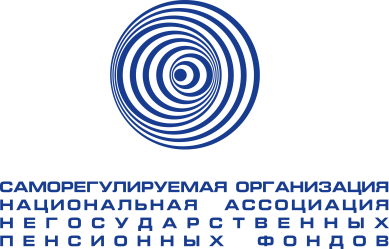 Мониторинг СМИ РФпо пенсионной тематике24.04.2024 г.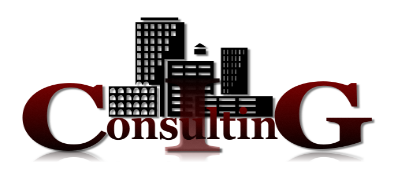 Темы дняС 1 июля упрощается порядок выплаты накопительной пенсии. Подписано соответствующее постановление правительства. Как пояснила «Российской газете» генеральный директор АО «НПФ «БУДУЩЕЕ» Светлана Касина, будет упрощен порядок определения способа выплаты накопительной пенсии в системе обязательного пенсионного страхования (ОПС). По сути, мера направлена на то, чтобы предоставить большему числу граждан России возможность получить накопительную пенсию единовременно, а не в виде регулярной, сообщает «Российская газета»В начале 2024 года размер фиксированной выплаты к страховой пенсии составляет 8 134 рубля. В то же время ежемесячная выплата не может быть меньше уровня прожиточного минимума, который для ленинградских пенсионеров составляет 13 954 рублей. Едва ли такой размер выплаты можно счесть желанным, но он вполне реален. Впрочем, не нужно иметь семи пядей во лбу, чтобы уже сегодня повлиять на качество жизни в преклонном возрасте. Online47.ru изучил виды пенсий и факторы, влияющие на размер выплатС начала года в России стартовала программа долгосрочных сбережений - финансовый инструмент, позволяющий копить деньги на пенсию или другие важные цели с софинансированием государства. Краснодарский край вошел в число регионов, где программа получила наибольшее распространение в первые же месяцы реализации. О механизме и параметрах программы рассказали эксперты финансового рынка на вебинаре «Программа долгосрочных сбережений - новый финансовый инструмент на рынке», организованном Банком России, сообщает «РБК - Краснодар»Президент Национальной ассоциации негосударственных пенсионных фондов Сергей Беляков рассказал жителям Саратовской области о новом механизме на рынке «длинных денег». Текущую ситуацию на рынке негосударственных пенсионных фондов эксперт считает достаточно стабильной и устойчивой. Количество фондов сокращается плавно, за пять лет - с 52 до 36, сообщает «Регион 64»В Госдуму внесен интересный и важный законопроект. Он о пожарных и спасателях, которые живут и работают в регионах. Они могут пополнить список тех, кто имеет право на досрочное назначение страховой пенсии. Документ разработала группа депутатов во главе с Сергеем Мироновым. Речь идет о досрочном назначении страховой пенсии по старости. Напомним, что на это имеют право мужчины с 55 лет и женщины с 50 лет, пишет «Российская газета»С 1 апреля размер социальной пенсии увеличен на 7,5%. «Индексация социальных пенсий проводится ежегодно 1 апреля. Увеличение социальных пенсий и выплат по государственному пенсионному обеспечению позволит повысить выплаты для 4,1 млн человек. На эти цели в 2024 году предусмотрено 37,5 млрд руб.», - пояснили «Российской газете» в минтруде.Есть семь способов, благодаря которым можно увеличить будущую пенсию по старости, сообщил кандидат экономических наук, доцент Финансового университета при Правительстве Российской Федерации Петр Щербаченко. Он назвал их в беседе с «Лентой.ru». Эксперт рассказал, что для получения страховой пенсии по старости необходимо иметь страховой стаж от 15 лет и минимум 28,2 индивидуальных пенсионных коэффициента (ИПК), а с 2025 года - от 30 ИПК«Индивидуальный коэффициент пенсионера и страховой стаж можно увеличить с помощью добровольных взносов в Соцфонд», - утверждает закон. Неужели все так просто, и многие предпенсионеры могут решить свои проблемы, потратив некую сумму из сбережений? «АиФ» выяснил, кому поможет «покупка пенсии»Один год трудового стажа для пенсии и 1,037 пенсионных балла в 2024 году стоят 50758,88 рубля. Эта сумма ежегодно увеличивается, рассказала «Газете.ru» кандидат экономических наук, доцент Базовой кафедры Торгово-промышленной палаты РФ «Управления человеческими ресурсами» РЭУ им. Г.В. Плеханова Людмила Иванова-Швец. По ее словам, покупать стоит заранее, так как СФР засчитает стаж и баллы только на следующий годМногие россияне не рассчитывают в старости на получение пенсии и предпочитают самостоятельно копить финансовую подушку - об этом заявили 28% участников соответствующего опроса kp.ru. Контролируют начисление пенсионных баллов и трудовой стаж 29% россиян, для которых важно знать, на какую сумму они могут рассчитывать после выхода на пенсию. 17% респондентов признались, что не знают свой пенсионный коэффициент и заработанные баллы. Причем многие даже не понимают, как можно уточнить эти данные, но рассчитывают разобраться с этим ближе к старости, передает «Газета.ru»Пенсионерам рассказали об изменении размера пенсионных выплат уже с мая. В следующем месяцы размер пенсий пересчитают для многих категорий граждан. Об этом рассказал пенсионный эксперт Сергей Власов. По его словам, пенсии в новом размере уже в мае начнут получать очень многие пожилые люди по всей нашей стране. Причем зачастую такое изменение для них произойдет автоматически, без подачи заявлений, сообщает PRIMPRESSЦитаты дняПавел Шахлевич, заместитель директора департамента финансовой политики Минфина РФ: «Программа (долгосрочных сбережений - ред.) была создана по поручению президента в 2023 году и заработала с 1 января 2024 года. Основная ее цель на государственном уровне - развитие культуры долгосрочных сбережений граждан, их доверия к программе. На 2024 год президентом поставлены цели привлечения в программу 250 млрд рублей, а до 2026 года - не менее 1% ВВП»ОГЛАВЛЕНИЕТемы дня	2Цитаты дня	3ОГЛАВЛЕНИЕ	4НОВОСТИ ПЕНСИОННОЙ ОТРАСЛИ	11Новости отрасли НПФ	11Российская газета, 23.04.2024, Ольга Игнатова, Выплата накопительной пенсии будет упрощена	11С 1 июля упрощается порядок выплаты накопительной пенсии. Подписано соответствующее постановление правительства. Как пояснила «Российской газете» генеральный директор АО «НПФ «БУДУЩЕЕ» Светлана Касина, будет упрощен порядок определения способа выплаты накопительной пенсии в системе обязательного пенсионного страхования (ОПС). По сути, мера направлена на то, чтобы предоставить большему числу граждан России возможность получить накопительную пенсию единовременно, а не в виде регулярной.	11Online47.ru (Санкт-Петербург), 23.04.2024, Заботься о старости смолоду. Как обеспечить себе достойную пенсию без особых усилий	13В начале 2024 года размер фиксированной выплаты к страховой пенсии составляет 8 134 рубля. В то же время ежемесячная выплата не может быть меньше уровня прожиточного минимума, который для ленинградских пенсионеров составляет 13 954 рублей. Едва ли такой размер выплаты можно счесть желанным, но он вполне реален. Впрочем, не нужно иметь семи пядей во лбу, чтобы уже сегодня повлиять на качество жизни в преклонном возрасте. Online47 изучил виды пенсий и факторы, влияющие на размер выплат.	13Online47.ru (Санкт-Петербург), 23.04.2024, Жители Ленобласти могут воспользоваться программой долгосрочных сбережений	15Жители Ленинградской области могут воспользоваться программой долгосрочных сбережений, которая поможет им обеспечить дополнительный доход в будущем или создать финансовую «подушку безопасности» для любых целей.	15РБК - Краснодар, 23.04.2024, Наталья БУРДЫКОВА, Кубань вошла в ТОП-10 по количеству договоров долгосрочных сбережений	16С начала года в России стартовала программа долгосрочных сбережений - финансовый инструмент, позволяющий копить деньги на пенсию или другие важные цели с софинансированием государства. Краснодарский край вошел в число регионов, где программа получила наибольшее распространение в первые же месяцы реализации. О механизме и параметрах программы рассказали эксперты финансового рынка на вебинаре «Программа долгосрочных сбережений - новый финансовый инструмент на рынке», организованном Банком России.	16Волга (Астрахань), 23.04.2024, С начала 2024 года в России появился новый финансовый инструмент	18Это простой и интересный продукт для граждан. Его пополнение при стимулирующей финансовой поддержке государства возможно как за счет личных средств, так и за счет пенсионных накоплений, если последние сформированы в их пользу в системе обязательного пенсионного страхования. Участие в проекте добровольное.	18Комсомольская правда - Самара, 23.04.2024, Как создать свою финансовую подушку безопасности	20В правительстве Самарской области состоялся семинар-совещание в формате ВКС, который Минфин России провел совместно с ЦБ РФ. Представителям региональных Минфинов страны рассказали об особенностях программы долгосрочных сбережений, которая заработала с 1 января 2024 года.	20Пенза-Пресс.ru, 23.04.2024, В Банке России пензенцам рассказали о программе долгосрочных сбережений	21В ходе онлайн-вебинара представители Банка России и Минфина рассказали о преимуществах программы долгосрочных сбережений граждан, которая действует в России с 1 января текущего года. Она поможет накопить деньги на будущее - к примеру, на пенсию или на случай тяжелой ситуации. Главная особенность программы - в том, что к накоплениям начислится прибавка от государства.	21Регион 64 (Саратов), 24.04.2024, Саратовцам значительно увеличить пенсию помогут долгосрочные сбережения	22Президент Национальной ассоциации негосударственных пенсионных фондов Сергей Беляков рассказал жителям Саратовской области о новом механизме на рынке «длинных денег». Текущую ситуацию на рынке негосударственных пенсионных фондов эксперт считает достаточно стабильной и устойчивой. Количество фондов сокращается плавно, за пять лет - с 52 до 36.	22Новости развития системы обязательного пенсионного страхования и страховой пенсии	23Российская газета, 23.04.2024, Наталья КОЗЛОВА, Пожарные и спасатели в регионах смогут уйти на пенсию раньше	23В Госдуму внесен интересный и важный законопроект. Он о пожарных и спасателях, которые живут и работают в регионах. Они могут пополнить список тех, кто имеет право на досрочное назначение страховой пенсии. Документ разработала группа депутатов во главе с Сергеем Мироновым. Речь идет о досрочном назначении страховой пенсии по старости. Напомним, что на это имеют право мужчины с 55 лет и женщины с 50 лет.	23Российская газета - Неделя, 24.04.2024, Ольга ИГНАТОВА, В России выросли социальные пенсии	24С 1 апреля размер социальной пенсии увеличен на 7,5%. «Индексация социальных пенсий проводится ежегодно 1 апреля. Увеличение социальных пенсий и выплат по государственному пенсионному обеспечению позволит повысить выплаты для 4,1 млн человек. На эти цели в 2024 году предусмотрено 37,5 млрд руб.», - пояснили «РГ» в минтруде.	24Российская газета, 23.04.2024, Ирина ЖАНДАРОВА, К 2030 году станет на 1,5 миллиона меньше сотрудников старше 30 лет	26Работодатели теряют наиболее опытные кадры из-за старения населения. К 2030 году численность россиян старше 30 лет сократится на 1,5 млн человек.	26Лента.ru, 22.04.2024, Названы 7 способов увеличить будущую пенсию	27Есть семь способов, благодаря которым можно увеличить будущую пенсию по старости, сообщил кандидат экономических наук, доцент Финансового университета при Правительстве Российской Федерации Петр Щербаченко. Он назвал их в беседе с «Лентой.ру».	27АиФ, 24.04.2024, Алексей МАКУРИН, Сколько стоит пенсия. Можно ли досрочно выйти на заслуженный отдых	28«Индивидуальный коэффициент пенсионера и страховой стаж можно увеличить с помощью добровольных взносов в Соцфонд», - утверждает закон. Неужели все так просто, и многие предпенсионеры могут решить свои проблемы, потратив некую сумму из сбережений? «АиФ» выяснил, кому поможет «покупка пенсии».	28News.ru, 24.04.2024, Как рассчитать пенсию по старости в 2024 году: возраст, стаж, коэффициенты	32Страховая пенсия - это регулярные выплаты, которые государство предоставляет людям с инвалидностью или лишившимся кормильца, военнослужащим со стажем и другим группам населения. Наиболее распространенный вариант пенсии в России - это пенсия по старости. О ней и пойдет речь в этой статье. Рассказываем, из чего складывается пособие и как рассчитать пенсию в 2024 году.	32Газета.ru, 23.04.2024, Стало известно, за сколько в 2024 году можно купить год стажа для пенсии	34Один год трудового стажа для пенсии и 1,037 пенсионных балла в 2024 году стоят 50758,88 рубля. Эта сумма ежегодно увеличивается, рассказала «Газете.Ru» кандидат экономических наук, доцент Базовой кафедры Торгово-промышленной палаты РФ «Управления человеческими ресурсами» РЭУ им. Г.В. Плеханова Людмила Иванова-Швец.	34Газета.ru, 23.04.2024, Стало известно, сколько россиян не рассчитывают в старости жить на пенсию	35Многие россияне не рассчитывают в старости на получение пенсии и предпочитают самостоятельно копить финансовую подушку - об этом заявили 28% участников соответствующего опроса kp.ru. Контролируют начисление пенсионных баллов и трудовой стаж 29% россиян, для которых важно знать, на какую сумму они могут рассчитывать после выхода на пенсию.	35Аргументы недели, 23.04.2024, Количество баллов для назначения страховой пенсии изменится в России	36Декан факультета права НИУ ВШЭ Вадим Виноградов рассказал о грядущих изменениях в начислении пенсионных выплат в России. По словам эксперта, в 2024 году для назначения страховой пенсии понадобятся минимум 15 лет трудового стажа и 28,2 балла пенсионного коэффициента. С 2025 года баллов потребуется иметь уже три десятка.	36АБН24, 23.04.2024, Правовед Виноградов раскрыл правду об изменениях количества баллов для назначения пенсии в 2024 году	36По сведениям, предоставленным деканом факультета права НИУ ВШЭ Вадимом Виноградовым, в 2024 году в России изменится количество страховых баллов для назначения пенсии.	36PRIMPRESS, 23.04.2024, Пенсии пересчитают, с мая будет новый размер. Пенсионеров ждет большой сюрприз	37Пенсионерам рассказали об изменении размера пенсионных выплат уже с мая. В следующем месяцы размер пенсий пересчитают для многих категорий граждан. Об этом рассказал пенсионный эксперт Сергей Власов, сообщает PRIMPRESS.	37DEITA.ru, 23.04.2024, Как меняется пенсия при переезде в другой регион, рассказали в Госдуме	38Член комитета по бюджету и налогам Никита Чаплин рассказал, в каких случаях географическое положение и переезд влияют на изменения величины пенсии, сообщает «Российская газета».	38DEITA.ru, 23.04.2024, Что будет, если вовремя не уйти на пенсию, предупредил юрист	39Некоторые россияне, достигая общеустановленного пенсионного возраста, решают продолжать трудиться и не выходить на заслуженный отдых. На это обратил внимание юрист Иван Соловьев, сообщает ИА DEITA.RU. По его словам, в таком поведении есть большой смысл, ибо за каждый проработанный год после наступления пенсионного возраста гражданам назначаются специальные коэффициенты, которые в конечном итоге увеличивают размер будущей пенсии.	39НОВОСТИ МАКРОЭКОНОМИКИ	40РИА Новости, 23.04.2024, Власти РФ обязали все системно значимые банки перейти на ПВР с 2030 года - закон	40Президент России Владимир Путин подписал закон об обязательном переходе с 2030 года всех российских системно значимых кредитных организаций (СЗКО) к оценке кредитных рисков на основе внутренних рейтингов. Документ размещен на сайте официального опубликования правовых актов.	40РИА Новости, 23.04.2024, Мишустин: все социальные меры должны быть учтены при формировании бюджета на 2025-27 годы	41Все социальные меры должны быть учтены при формировании параметров бюджета на следующие три года, важно предусмотреть финансирование для реализации направлений, обозначенных в послании Федеральному Собранию, заявил глава правительства РФ Михаил Мишустин.	41РИА Новости, 23.04.2024, Хуснуллин призвал сильнее привлекать частных инвесторов к стройке дорог в России	41К строительству дорог в России необходимо привлекать больше внебюджетных инвестиций, заявил во вторник на Национальном форуме инфраструктурных компаний вице-премьер РФ Марат Хуснуллин.	41РИА Новости, 23.04.2024, Минэкономразвития ожидает в 2025-2027 годах роста экономики России на 2,3-2,4% в год	41Минэкономразвития ожидает в 2025-2027 годах роста экономики России на уровне 2,3-2,4% в год, сообщил министр экономического развития России Максим Решетников.	41РИА Новости, 23.04.2024, Минэкономразвития повысило прогноз роста ВВП РФ в 2024 году до 2,8% с 2,3% - Решетников	42Минэкономразвития повысило прогноз роста ВВП России в 2024 году с 2,3% до 2,8%, основным фактором роста остается внутренний потребительский и инвестиционный спрос, сообщил министр экономического развития РФ Максим Решетников.	42РИА Новости, 23.04.2024, МЭР РФ повысило прогноз по инфляции на 2024 год до 5,1% с 4,5% - Решетников	42Минэкономразвития повысило прогноз инфляции в России в 2024 году до 5,1% с 4,5%, ожидает выход на таргет ЦБ в 4% в 2025 году, сообщил министр экономического развития РФ Максим Решетников.	42РИА Новости, 23.04.2024, МЭР сохранило прогноз роста инвестиций в РФ в 2024 году на уровне 2,3% - Решетников	43Минэкономразвития сохранило прогноз роста инвестиций в России в 2024 году на уровне 2,3% несмотря на их рост на 9,8% в прошлом году, сообщил министр экономического развития России Максим Решетников.	43ТАСС, 23.04.2024, Доходы россиян в 2024 году вырастут на 5,3% в реальном выражении - глава МЭР	43Минэкономразвития прогнозирует рост доходов населения России по итогам 2024 года на 5,3% в реальном выражении и на 12,3% в номинальном, заявил глава министерства Максим Решетников на заседании правительства.	43НОВОСТИ ЗАРУБЕЖНЫХ ПЕНСИОННЫХ СИСТЕМ	44Новости пенсионной отрасли стран ближнего зарубежья	44БелНовости.by, 23.04.2024, Надбавка к пенсии, снижение пенсионного возраста, бесплатные лекарства. Что еще в Беларуси меняет закон о ветеранах	44Недавно сообщалось, что белорусские депутаты в первом чтении приняли проект закона, касающийся ветеранов. Документом вводится ряд новшеств, которые затронут в том числе пенсионные выплаты, обеспечение лекарствами, санаторное оздоровление и др.	44Azattyq Ryhy, 23.04.2024, Сколько денег из ЕНПФ получает самый «богатый» пенсионер Казахстана	46На 1 апреля 2024 года на индивидуальных и условных счетах вкладчиков (получателей) АО «Единый накопительный пенсионный фонд» (ЕНПФ) были аккумулированы пенсионные накопления на общую сумму 18,9 трлн тенге, передает Azattyq Rýhy со ссылкой на пресс-службу пенсионного фонда.	46InformBuro.kz, 23.04.2024, Меньше чем на 2 тыс. тенге за год подросла средняя пенсия в Казахстане	47Единый накопительный пенсионный фонд (ЕНПФ) опубликовал обзор ключевых показателей на 1 апреля 2023 года. Пенсионные накопления казахстанцев за год выросли на 22,6%, передает inbusiness.kz со ссылкой на пресс-службу фонда.	47InformBuro.kz, 23.04.2024, Передача пенсионных денег управляющим компаниям: кто лидирует по доходности?	48Многие управляющие компании, которым можно передавать пенсионные активы, показали доходность за три месяца 2024 года ниже, чем у ЕНПФ. По данным, размещенным на сайте пенсионного фонда, с начала года доходность управляющих компаний составила:	48Новости пенсионной отрасли стран дальнего зарубежья	49Красная весна, 24.04.2024, В Германии призвали отменить выход на пенсию в 63 года	49СвДП внесла предложение, предусматривающее ужесточение наказания за отказ от работы для получателей пособия по гражданству и прекращение выхода на пенсию в 63 года, 24 апреля сообщил президиум СвДП на сайте партии.	49ТАСС, 23.04.2024, Палата депутатов Мексики одобрила проведение пенсионной реформы в стране	49Палата депутатов Мексики (нижняя палата Конгресса республики) одобрила проведение в стране пенсионной реформы, направленной на повышение пенсий. Об этом сообщила газета La Jornada.	49НОВОСТИ ПЕНСИОННОЙ ОТРАСЛИНовости отрасли НПФРоссийская газета, 23.04.2024, Ольга Игнатова, Выплата накопительной пенсии будет упрощенаС 1 июля упрощается порядок выплаты накопительной пенсии. Подписано соответствующее постановление правительства. Как пояснила «Российской газете» генеральный директор АО «НПФ «БУДУЩЕЕ» Светлана Касина, будет упрощен порядок определения способа выплаты накопительной пенсии в системе обязательного пенсионного страхования (ОПС). По сути, мера направлена на то, чтобы предоставить большему числу граждан России возможность получить накопительную пенсию единовременно, а не в виде регулярной.Накопительная пенсия формируется у мужчин и женщин 1967 года рождения и моложе, которые до 2014 года были официально трудоустроены и за которых работодатели направляли отчисления в ПФР (сегодня - СФР или Социальный фонд РФ).Впоследствии пенсионные накопления были «заморожены». Прирастала накопительная пенсия в последнее десятилетие в основном за счет инвестиционной доходности, которую получали фонды, инвестируя средства застрахованного лица в финансовые инструменты фондового рынка.Сегодня свои пенсионные накопления человек может забрать, перешагнув определенный возрастной порог (55 лет для женщин и 60 лет для мужчин, то есть возраст выхода на пенсию до начала реформы). Или ранее, если есть право на досрочное оформление страховой пенсии (до наступления общеустановленного возраста).Каким способом выплатят пенсионные накопления, зависит не от желания застрахованного и даже не от желания фонда, который ими управляет, это прописано в законе. Исходные данные - прогнозируемый размер страховой пенсии, продолжительность срока выплаты и, собственно, размер пенсионных накоплений. Если в результате накопительная пенсия (средства пенсионных накоплений на счете, поделенные на период дожития, который утверждается правительством РФ ежегодно) оказывается менее 5% от общего пенсионного обеспечения (суммы страховой и накопительной пенсии), то все средства можно получить единовременно.Поскольку право на выплату накопительной пенсии у человека возникает раньше, чем приходит официальный возраст выхода на пенсию, то примерный размер страховой пенсии может рассчитать только СФР.С 1 июля 2024 года определение вида выплаты пенсионных накоплений значительно упростится. «Изменения в законодательстве, которые вступят в силу с этой даты, предусматривают, что тип выплаты будет определяться в зависимости от величины прожиточного минимума пенсионера (ПМП) по России. Если расчетный размер накопительной пенсии получится 10% и менее от величины ПМП, застрахованному лицу будет назначена единовременная выплата.Новый порядок расчета сделает определение типа выплаты более понятным для простого человека. Например, если при достижении возраста 55/60 (для женщин и мужчин соответственно) человек обратится за назначением, имея на счете менее 350 тыс. рублей, то сможет получить единовременную выплату, потому что размер ПМП на 2024 год установлен в сумме 13 290 рублей в месяц и расчетный размер его накопительной пенсии составит 1325,75 рубля, т.е. менее 10% от ПМП», - пояснила Касина.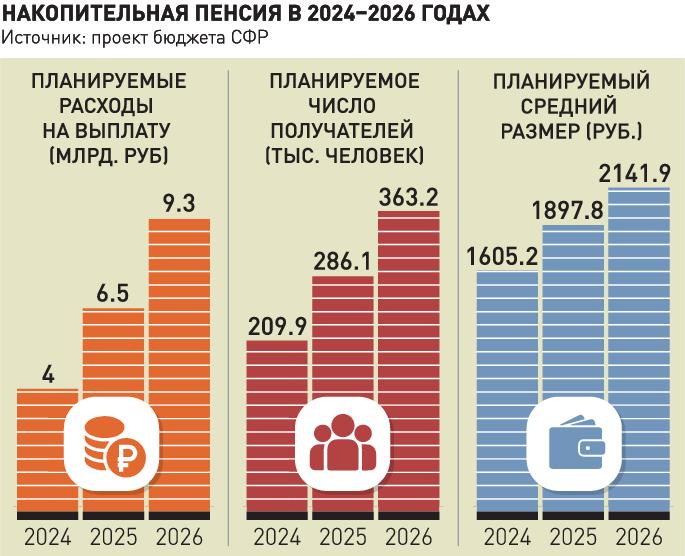 https://rg.ru/2024/04/23/vyplata-nakopitelnoj-pensii-budet-uproshchena.htmlOnline47.ru (Санкт-Петербург), 23.04.2024, Заботься о старости смолоду. Как обеспечить себе достойную пенсию без особых усилийВ начале 2024 года размер фиксированной выплаты к страховой пенсии составляет 8 134 рубля. В то же время ежемесячная выплата не может быть меньше уровня прожиточного минимума, который для ленинградских пенсионеров составляет 13 954 рублей. Едва ли такой размер выплаты можно счесть желанным, но он вполне реален. Впрочем, не нужно иметь семи пядей во лбу, чтобы уже сегодня повлиять на качество жизни в преклонном возрасте. Online47 изучил виды пенсий и факторы, влияющие на размер выплат.ПЕНСИИ БЫВАЮТ РАЗНЫЕНа сегодня можно выделить четыре вида выплат. Некоторые из них осуществляются из средств государства, другие из отчислений работодателей или из средств самого получателя.- Государственная пенсия - выплаты, на которые может рассчитывать любой гражданин страны, но в конкретных случаях. Например, такие выплаты независимо от возраста могут осуществляться «за выслугу лет» госслужащим, военнослужащим, космонавтам и работникам летно-испытательного состава.В то же время государственная пенсия положена людям с инвалидностью, а также пострадавшим в результате радиационных или техногенных катастроф или по случаю потери кормильца.Кроме того, государство выплачивает и социальную пенсию, когда у человека попросту нет страхового стажа и минимальной суммы пенсионных баллов. То есть россиянин мог ни дня в своей жизни официально не работать, но достигнув соответствующего возраста, рассчитывать на минимум.- Накопительная пенсия - еще один вид пенсионных сбережений, на который, впрочем, с 2014 год введен мораторий. Тем не менее, до этого момента, начиная с 2002-го, часть граждан успела обзавестись прибавкой к пенсионным выплатам по старости. Формировалась она за счет страховых взносов работодателей (6% от зарплаты) и дохода от их инвестирования.На сегодня работодатель направляет средства только на формирование страховой пенсии, а накопительную часть пополнить не удастся. Но скопившуюся сумму по-прежнему выплачивают в том или ином виде по достижении мужчинами возраста 60 лет, женщинами - 55-ти, а в отдельных случаях и раньше этого срока.- Негосударственное добровольное пенсионное страхование призвано придать уверенности в будущем особенно беспокойным гражданам. Речь идет о таком виде выплат, которые человек формирует исключительно за свой счет и по своему желанию. Для этого люди обращаются в негосударственный пенсионный фонд (НПФ).Заключив договор с частной организацией, например, крупным банком, гражданин на регулярной основе передает ей свои деньги. Последняя распоряжается ими по своему усмотрению, а именно, инвестирует, а взамен обязуется выплачивать клиенту повышенную сумму с учетом дохода после его выхода на пенсию. К слову, делать такие отчисления может и работодатель, их называют «корпоративными».- Страховая пенсия, пожалуй, королева всех пенсий, ведь именно к ней движется с каждым годом и в итоге получит большинство граждан. То есть это те самые выплаты, на которые уходит часть заработной платы в случае официального трудоустройства.По сути, пенсия служит компенсацией доходов и потраченных на работу лет. В текущем году на нее могут выйти женщины старше 58 лет и мужчины старше 63-х, которые имеют как минимум 15 лет страхового стажа и минимум 28,2 пенсионного коэффициента. Но на нее могут рассчитывать и нетрудоспособные родственники ушедшего из жизни пенсионера, а также люди с инвалидностью при наличии у них хоть какого-то страхового стажа.КАК ПОСЧИТАТЬ СВОЮ ПЕНСИЮВ связи с наличием нескольких видов пенсионных выплат, есть и несколько способов позаботиться о своем благосостоянии в преклонном возрасте. Повлиять на размер государственной, в том числе социальной пенсии едва ли удастся, разве что перейти в другую категорию граждан.Но, что касается страховой, то она достойна особого внимания перед выходом на пенсию. Потенциальный размер выплат можно узнать уже сегодня при обращении в социальный фонд или через портал Госуслуги. Влияет на него три фактора, включая фиксированную выплату, которая ежегодно индексируется государством, показатель индивидуальных пенсионных коэффициентов (ИПК) и трудовой стаж потенциального получателя выплат.Если с фиксированной ставкой все понятно, ее назначает государство, то страховой стаж представляет собой общую продолжительность работы, учтенную Соцфондом РФ. Также в него входит и получение пособий по безработице, больничные, периоды социально-значимой деятельности.Вызывает вопросы и ИПК, в случае с ним речь идет о специальных пенсионных баллах, которые начисляются каждому официально трудоустроенному гражданину за каждый календарный год. Максимум за год можно заполучить 10 пенсионных баллов, каждый из которых в настоящий момент дает прибавку к фиксированной ставке при выходе на пенсию в 133,05 рублей. Чем больше белая зарплата, тем больше и баллов начисляется.За счет этих показателей можно уже сейчас узнать свой приблизительный уровень пенсии, правда, учесть будущие индексации при этом не удастся. Нужно высчитать среднее значение своих пенсионных баллов, получаемых в год, и умножить на количество лет с начала трудовой деятельности и оставшихся до выхода на пенсию. После - умножить на текущую стоимость каждого балла (133,05 рублей) и прибавить фиксированную выплату в 8 134 рубля.УВЕЛИЧИТЬ РАЗМЕР ПЕНСИИКак уже стало ясно, на размер выплат влияют пенсионные баллы, а значит, размер белой заработной платы. Начисляются они только при официальном трудоустройстве. Но страховая пенсия может быть больше, чем у коллег, если соблюдать несколько простых правил:- Контролировать состояние своего пенсионного счета и следить за тем, чтобы работодатели исправно вносили взносы на пенсию. Делать это можно через сайт Соцфонда РФ и портал Госуслуги.- Работать как можно дольше. Нет, это не значит, забыть о выходных и отпусках, но чем раньше начать работать и чем дольше продолжать, тем больше будет трудовой стаж. Он, как уже стало понятно, напрямую влияет на количество пенсионных баллов.- Работать и после пенсии, конечно, вариант не для всех, но очень эффективный. Если состояние здоровья как ментального, так и физического позволяет, и никто с места не гонит, то лучше немного задержаться. Если проработать пять лет после наступления пенсионного возраста, то выплаты увеличатся приблизительно на 40%.НЕ ПРОПУСТИТЕМежду тем существует возможность получать страховую пенсию и тем, кто по каким-то причинам не трудоустроен официально. Для этого нужно заключить с Соцфондом РФ договор о добровольном пенсионном страховании и приобретать пенсионные баллы за свой счет.Наряду со страховыми пенсиями есть также накопительная и добровольное пенсионное страхование, которые были упомянуты ранее. Про первую нередко забывают, но введенный мораторий вовсе ее не замораживает и тем более не изымает. Так что при достижении пенсионного возраста, тем, у кого она формировалась, следует обращаться с соответствующим заявлением в Соцфонд РФ.Что же касается негосударственного пенсионного обеспечения, то оно может быть особенно полезно и тем гражданам, которые не трудоустроены официально или вовсе работают в другом государстве, но имеют планы на пенсию в РФ. За счет НПФ можно значительно повысить уровень выплат, но зависит это напрямую от терпеливости и размеров вложений.https://online47.ru/2024/04/23/zabotsya-o-starosti-smolodu-kak-obespechit-sebe-dostoynuyu-pensiyu-bez-osobykh-usiliy-196298 Online47.ru (Санкт-Петербург), 23.04.2024, Жители Ленобласти могут воспользоваться программой долгосрочных сбереженийЖители Ленинградской области могут воспользоваться программой долгосрочных сбережений, которая поможет им обеспечить дополнительный доход в будущем или создать финансовую «подушку безопасности» для любых целей.Программа долгосрочных сбережений (ПДС) стартовала с начала 2024 года и доступна для граждан всех возрастов с момента достижения совершеннолетия. Кроме того, можно заключить договор долгосрочных сбережений в пользу своего ребенка или другого лица, независимо от их возраста.Операторами программы, которые обеспечивают сохранность и доходность сбережений, а также осуществляют выплаты, являются негосударственные пенсионные фонды.Формировать сбережения можно путем взносов из личных средств и использования ранее созданных пенсионных накоплений. Перенаправить средства с пенсионного счета на счет по договору долгосрочных сбережений можно, подав заявление в соответствующий пенсионный фонд.Внесенные на счет средства будут застрахованы на сумму до 2,8 миллионов рублей. Новый механизм предусматривает разнообразные стимулирующие меры для участников программы, включая дополнительное софинансирование от государства до 36 тысяч рублей в год. Кроме того, участники системы могут претендовать на ежегодный налоговый вычет до 52 тысяч рублей при взносах до 400 тысяч рублей в год.Сформированные средства будут инвестироваться в облигации федерального займа, инфраструктурные облигации, корпоративные облигации и другие надежные ценные бумаги. Кроме того, граждане могут заключить договоры с несколькими операторами.Сбережения могут быть использованы как дополнительный источник дохода после 15 лет участия в программе или при достижении определенного возраста (55 лет для женщин и 60 лет для мужчин). Средства можно извлечь в любой момент, однако их можно вывести досрочно без потери дохода только в случае наступления особых жизненных ситуаций, таких как дорогостоящее лечение или образование детей.Средства граждан по программе наследуются в полном объеме за вычетом выплаченных сумм (за исключением случаев, когда участнику программы назначена пожизненная периодическая выплата).Подробнее с условиями программы можно ознакомиться на сайте «Мои финансы».https://online47.ru/2024/04/23/zhiteli-lenoblasti-mogut-vospolzovatsya-programmoy-dolgosrochnykh-sberezheniy-196320 РБК - Краснодар, 23.04.2024, Наталья БУРДЫКОВА, Кубань вошла в ТОП-10 по количеству договоров долгосрочных сбереженийС начала года в России стартовала программа долгосрочных сбережений - финансовый инструмент, позволяющий копить деньги на пенсию или другие важные цели с софинансированием государства. Краснодарский край вошел в число регионов, где программа получила наибольшее распространение в первые же месяцы реализации. О механизме и параметрах программы рассказали эксперты финансового рынка на вебинаре «Программа долгосрочных сбережений - новый финансовый инструмент на рынке», организованном Банком России.«По состоянию на прошлую неделю уже заключено более 342 тысяч договоров. Более 42 тысяч граждан решили перевести в эту программу свои обязательные пенсионные накопления. Эта программа получила распространение не только на территории города Москвы, Московской области и Санкт-Петербурга. Активно в нее включились Свердловская область, Краснодарский край, Пермский, Удмуртия, Башкортостан, Татарстан, Иркутская область, уже есть в этой программе участники и из новых территорий», - рассказала директор департамента инвестиционных финансовых посредников Банка России Ольга Шишлянникова.Она уточнила, что на сегодняшний день информация по регионам получена опросным путем. Официальная отчетность по регионам будет формироваться с 2025 года.Программа была создана по поручению президента в 2023 году и заработала с 1 января 2024 года. «Основная ее цель на государственном уровне - развитие культуры долгосрочных сбережений граждан, их доверия к программе. На 2024 год президентом поставлены цели привлечения в программу 250 млрд рублей, а до 2026 года - не менее 1% ВВП», - рассказал заместитель директора департамента финансовой политики Минфина России Павел Шахлевич.Он пояснил, что ПДС предусматривает государственное софинансирование собственных взносов граждан - до 36 тыс. рублей в год в течение трех лет после вступления в программу, а также специальный налоговый вычет - до 52 тыс. рублей ежегодно при уплате взносов до 400 тыс. рублей. Использовать накопленные средства можно на дополнительные периодические выплаты по истечении 15 лет действия договора или при достижении возраста 55 лет женщинами и 60 лет мужчинами. Внесенные средства граждан будут застрахованы государством на сумму 2,8 млн рублей. Сформированные в программе сбережения наследуются в полном объеме за вычетом выплаченных средств.По словам Ольги Шишлянниковой, операторами ПДС стали уже 18 негосударственных пенсионных фондов (НПФ) из действующих в стране 36.Регулятор предъявляет требования к финансовой устойчивости негосударственных пенсионных фондов, к их собственным средствам, наличию резервов, составу и структуре портфелей. Сформированные средства НПФ инвестирует в ценные бумаги: облигации федерального займа, корпоративные, а также в акции, паи ПИФов и инфраструктурные облигации.«Инвестируя в инфраструктурные проекты, негосударственные пенсионные фонды выполняют и функцию финансирования российской экономики, причем на длительный период. Это те самые длинные деньги, которые так нужны экономике страны. Совокупный объем инвестиций НПФ в инфраструктурные проекты уже превысил 103,5 млрд руб.», - рассказала Шишлянникова.По данным Банка России, негосударственные пенсионные фонды уже обеспечивают доходность выше инфляции. Так, средневзвешенная доходность НПФ по пенсионным накоплениям за 2023 год составила 9,9%, по пенсионным резервам - 8,8%, при инфляции за тот же период в 7,4%.https://kuban.rbc.ru/krasnodar/freenews/66279da39a79472381e65e08 Волга (Астрахань), 23.04.2024, С начала 2024 года в России появился новый финансовый инструментЭто простой и интересный продукт для граждан. Его пополнение при стимулирующей финансовой поддержке государства возможно как за счет личных средств, так и за счет пенсионных накоплений, если последние сформированы в их пользу в системе обязательного пенсионного страхования. Участие в проекте добровольное.УСЛОВИЯ НАКОПЛЕНИЯПрограмма долгосрочных сбережений (ПДС) - это сберегательный инструмент. С его помощью можно сформировать подушку финансовой безопасности на случай особых жизненных ситуаций либо получать пассивный доход в будущем.Стать участником программы можно, заключив договор с одним или несколькими негосударственными пенсионными фондами (НПФ). Надзор за их деятельностью ведет Банк России. Все НПФ, у которых есть лицензия, можно найти в реестре, составленном регулятором. Все фонды являются членами Национальной ассоциации негосударственных пенсионных фондов (НАПФ). Она проверяет их работу и следит за соблюдением фондами законодательства.Для получения инвестиционного дохода НПФ вкладывает внесенные участником средства в различные финансовые инструменты: облигации и акции российских компаний, государственные ценные бумаги РФ и прочие активы. Он может это делать самостоятельно или поручить управляющей компании, заключив с ней договор.Долгосрочные сбережения можно формировать самостоятельно за счет взносов. Как и заключить неограниченное количество договоров долгосрочных сбережений. Причем сделать это в свою пользу, также на своего ребенка до 18 лет или любого другого лица независимо от его возраста. Размер и периодичность отчислений - определять самостоятельно. Сбережения участника будут формироваться из следующих источников: собственные взносы, софинансирование государства, инвестиционный доход, средства пенсионных накоплений.ПРЕИМУЩЕСТВА УЧАСТИЯ В ПРОГРАММЕОдно из главных - софинансирование накоплений людей. Сбережения участников программы увеличат за счет перечислений государства. Максимальная сумма - 36 тысяч рублей в год в течение трех лет после вступления в программу. Впоследствии срок государственного софинансирования могут продлить. Решение принимает Правительство в зависимости от бюджетных возможностей.На господдержку смогут рассчитывать те, кто будет делать ежегодные взносы по договору долгосрочных сбережений в сумме не менее 2 тысяч рублей.Второе - налоговый вычет. Ежегодно со средств, внесенных на счет, можно получить налоговый вычет. Максимальный размер возврата - 52 тысячи рублей в год, что составляет 13% от суммы взносов в программу в размере 400 тысяч рублей.Третье - средства застрахованы - внесенные средства застрахует государство в лице Агентства по страхованию вкладов (АСВ). Размер - 2,8 млн рублей, также средства пенсионных накоплений в случае их перевода в программу и суммы софинансирования.Для сравнения: банковские депозиты сейчас страхуются на 1,4 млн рублей.ПРАВИЛА СОФИНАНСИРОВАНИЯКоэффициент поддержки со стороны государства будет зависеть от дохода участника. С доходом до 80 тысяч рублей в месяц формула такая: один рубль государства на один рубль гражданина. С доходом от 80 до 150 тысяч рублей: один рубль государства на два рубля гражданина. С доходом выше 150 тысяч рублей в месяц: тот же один рубль государства на четыре рубля гражданина.В первом случае для получения максимальной суммы софинансирования в 36 тысяч рублей нужно будет вносить 36 тысяч рублей в год, во втором случае - 72 тысячи рублей и третьем случае - 144 тысячи. Например, жительница Астрахани Ольга и ее супруг Николай заключили договоры с НПФ. Доход Ольги - 65 тысяч рублей в месяц, доход Николая - 160 тысяч рублей в месяц. Ольга за год пополнила счет долгосрочных сбережений на 30 тысяч рублей. Столько же она получила в качестве софинансирования. Николай внес на свой счет 100 тысяч рублей. В качестве софинансирования он получил 25 тысяч рублей.КАК ОСУЩЕСТВЯТ ВЫПЛАТЫУчастник может рассчитывать на получение дополнительного дохода по истечении 15 лет формирования сбережений или при достижении возраста 55 лет - для женщин, 60 лет - для мужчин. Условия определят индивидуально с НПФ. На выбор и период регулярных выплат: в базовых условиях значится срок в десять лет. Возможны пожизненные выплаты (накопленная сумма будет разделена на средние показатели возраста дожития). Если возраст будет превышен, то НПФ берет расходы на себя. Еще вариант - получить единовременную выплату сформированных сбережений. Доступно любому участнику ПДС вне зависимости от возраста по истечении периода накопления (15 лет). Решение - по договоренности с НПФ.Так, Петр К. за 15 лет накопил на своем счете 2,2 млн рублей. Он решает получать выплату в течение 10 лет и договаривается со своим НПФ, а оно определяет ежемесячный размер выплат, разделив сумму на количество лет. Каждый месяц Петр К. будет получать 18 333 рубля пассивного дохода.КАК НАСЛЕДОВАТЬ НАКОПЛЕНИЯСформированные в ПДС суммы наследуются в полном объеме в период, пока происходит процесс накопления. Если выплаты уже назначены, при этом участник выбрал ежемесячные выплаты на определенный срок (от 10 лет), то эти средства за вычетом выплаченных также перейдут по наследству. Если выбраны пожизненные выплаты, то их прекратят со смертью участника, и они не наследуются.https://astravolga.ru/news/s-nachala-2024-goda-v-rossii-poyavilsya-novyy-finansovyy-instrument Комсомольская правда - Самара, 23.04.2024, Как создать свою финансовую подушку безопасностиВ правительстве Самарской области состоялся семинар-совещание в формате ВКС, который Минфин России провел совместно с ЦБ РФ. Представителям региональных Минфинов страны рассказали об особенностях программы долгосрочных сбережений, которая заработала с 1 января 2024 года.ЧТО ТАКОЕ ДОЛГОСРОЧНЫЕ СБЕРЕЖЕНИЯПоявление нового финансового инструмента инициировал Президент России Владимир Путин. Изменения в законодательство внесены в июле 2023 года. Долгосрочные сбережения - это новый финансовый инструмент на российском рынке, который будет мотивировать граждан копить на крупные покупки: жилье, дачу, образование детей и внуков. С помощью программы можно создать финансовую подушку, которая позволит сохранять привычный уровень жизни людям, закончившим работать.В мировой практике долгосрочные сбережения граждан также служат источником инвестиционных ресурсов страны.Участие в программе добровольное. Вступить в нее может любой гражданин, достигший 18-летия. Минимальный срок участия в программе 15 лет. Уже в этом году, по словам экспертов, проводивших семинар, планируется привлечь 250 млрд рублей.КТО УПРАВЛЯЕТ ФИНАНСАМИСредства программы складываются из добровольных взносов граждан, пенсионных накоплений, софинансирования государства, а также добровольных взносов работодателей. Государственное софинансирование собственных взносов граждан составит до 36 тыс. рублей в год в течение трех лет после вступления человека в программу. Также предусмотрен специальный налоговый вычет - до 52 тыс. рублей ежегодно при уплате взносов до 400 тыс. рублей.Операторы программы долгосрочных сбережений - негосударственные пенсионные фонды. Аккумулируя средства, негосударственные пенсионные фонды (НПФ) будут их инвестировать в интересах своих клиентов на принципах доходности и безубыточности.Все НПФ поднадзорны Банку России, к ним предъявляются высокие требования по финансовой устойчивости, наличию собственных средств, резервов. По словам директора департамента инвестиционных финансовых посредников Банка России Ольги Шишлянниковой, все НПФ ежеквартально проходят стресс-тесты регулятора и показывают хорошую финансовую устойчивость. Результаты стресс-тестов дают основания полагать, что накопления граждан надежно защищены.Кроме того, внесенные средства граждан будут застрахованы государством на сумму 2,8 млн рублей, что в два раза больше, чем по банковским вкладам.КУДА НПФ ВКЛАДЫВАЕТ СРЕДСТВА И КОГДА ИХ МОЖНО ПОЛУЧИТЬНегосударственные пенсионные фонды инвестируют деньги граждан в облигации федерального займа, корпоративные облигации, акции, иные ценные бумаги, в инфраструктурные проекты. Полученный доход НПФ начисляют на счета клиентов.Выплаты по программе начинаются по истечению 15 лет действия договора долгосрочных сбережений или при достижении 55 лет для женщин и 60 лет для мужчин (в зависимости от того, что наступит ранее).Деньгами можно воспользоваться без потерь и раньше - в особых жизненных ситуациях, например, при необходимости оплатить дорогостоящее лечение.Сформированные в программе сбережения наследуются в полном объеме за вычетом выплаченных средств (за исключением случая, когда ее участнику назначена пожизненная периодическая выплата).НАДЕЖНАЯ КОПИЛКА- Программа долгосрочных сбережений - это ваша надежная копилка, - сказал на семинаре заместитель директора департамента финансовой политики Минфина России Павел Шахлевич. - Одна из основных целей программы - развитие культуры долгосрочных сбережений на свои глобальные цели. Вы можете регулярно понемногу откладывать средства, а государство будет докладывать свои, давать льготы в виде налоговых вычетов.Размер взноса участник программы выбирает сам. Даже небольшие, но регулярные взносы в перспективе 15 лет помогут накопить внушительный капитал. По подсчетам специалистов, примерная сумма накоплений за этот период может составить 2,3 млн рублей при условии, что участник программы зарабатывает примерно 80 тыс. рублей и ежемесячно вносит на свой счет в НПФ 6 тыс. рублей. Значительная сумма накапливается с учетом участия государства и инвестиционной деятельности.КОМУ ВЫГОДНО ВСТУПИТЬ В ПРОГРАММУПо мнению экспертов, наиболее предпочтительный возраст вступления в программу 25-30 лет. Это самый активный жизненный период, когда у человека высокий потенциал и серьезные профессиональные цели, достигая которые он неуклонно повышает свой доход. Для участия в программе гражданин заключает специальный договор с НПФ. Кстати, таких фондов в стране 36, 18 из них уже стали операторами программы долгосрочных сбережений. С начала текущего года в России более 42 тысяч граждан вступили в программу, заключено более 342 тыс. договоров.https://www.samara.kp.ru/daily/27596/4923019/?from=integrum Пенза-Пресс.ru, 23.04.2024, В Банке России пензенцам рассказали о программе долгосрочных сбереженийВ ходе онлайн-вебинара представители Банка России и Минфина рассказали о преимуществах программы долгосрочных сбережений граждан, которая действует в России с 1 января текущего года. Она поможет накопить деньги на будущее - к примеру, на пенсию или на случай тяжелой ситуации. Главная особенность программы - в том, что к накоплениям начислится прибавка от государства.Заместитель директора Департамента финансовой политики Минфина России Павел Шахлевич пояснил, что участниками программы могут стать совершеннолетние граждане России, заключившие договор долгосрочных сбережений с негосударственным пенсионным фондом (НПФ) и оплатившие взносы на сумму не меньше 2000 рублей в год.Суть программы в том, что гражданин заключает договор долгосрочных сбережений с любым негосударственным пенсионным фондом (НПФ) и начинает отчислять туда взносы. Государство тоже пополняет эти счета. Бонусом является право на налоговый вычет - участники программы могут вернуть часть уплаченного за год подоходного налога.Граждане, официально работавшие с 2002 по 2014 годы, могут перевести в программу пенсионные накопления, хранящиеся в Соцфонде или в НПФ.Ежемесячные выплаты доступны через 15 лет с момента заключения договора либо с 55 лет для женщин, с 60 - для мужчин. При этом забрать все сбережения вместе с инвестиционным доходом можно и раньше, если деньги нужны на лечение тяжелой болезни или семья потеряет кормильца.Государство обязуется в рамках программы осуществлять софинансирование в размере не более 36 000 рублей ежегодно.Павел Шахлевич подчеркнул, что доходность по программе долгосрочных сбережений превышает доходы от банковских вкладов. https://penza-press.ru/news/society/66831Регион 64 (Саратов), 24.04.2024, Саратовцам значительно увеличить пенсию помогут долгосрочные сбереженияПрезидент Национальной ассоциации негосударственных пенсионных фондов Сергей Беляков рассказал жителям Саратовской области о новом механизме на рынке «длинных денег». Текущую ситуацию на рынке негосударственных пенсионных фондов эксперт считает достаточно стабильной и устойчивой. Количество фондов сокращается плавно, за пять лет - с 52 до 36.«Чем меньше игроков, тем выше качество, поскольку некрупные фонды - это все акционерные общества, которые не приносят достаточного финансового результата и либо сдают лицензии, либо сливаются», - пояснил Беляков.По его словам, достаточно жесткие требования регулятора в лице Банка России заставляют фонды тщательно относиться к своей текущей деятельности, обеспечивают качественный контроль.Нынешнего количества фондов достаточно для того, чтобы выполнять функцию негосударственного пенсионного обеспечения. За пять лет объем денег под их управлением вырос с 3,9 до 5 триллионов рублей.В России внедряется программа долгосрочных сбережений, в которой фонды принимают непосредственное участие. Насколько это выгодно населению?«Гражданин ничем практически не рискует. Фонды, которые являются единственными провайдерами этого продукта, - очень надежный инструмент. Они гарантированы и действующим законодательством, например, фонд не может показать убыток, он обязательно безубыточен для своего клиента», - пояснил Беляков.«Размер защиты больше, чем в банковском секторе: там 1,4 миллиона рублей, в пенсионном фонде 2,8 миллиона в рамках программы долгосрочных сбережений. И на рынке пенсионных фондов не было ни одного банкротства, что говорит тоже о качестве рынка.Второй элемент этой программы - финансовая мотивация граждан. Я бы тут выделил несколько аспектов. Первое: вы можете, не обременяя себя большим изъятием средств из текущего потребления, накапливать на будущий период достаточную сумму.Второе: подключается инструмент софинансирования со стороны государства. 36 тысяч рублей - лимит на софинансирование, но важно, что на каждый ваш рубль государство тоже дает свои деньги.Третий источник, который увеличивает сумму накоплений, - ваши средства по программе обязательного пенсионного страхования. Сейчас вы никак не можете их использовать, а после принятия программы долгосрочных сбережений сможете вложить их в ПДС. Это тоже снизит нагрузку на ваш кошелек. И плюс налоговые льготы.Вы можете на эти средства получить вычет, в зависимости от суммы 13% или 15%. Он создает дополнительную мотивацию - вы возвращаете деньги, уплаченные в виде налогов. Так что клиенты совершенно точно выигрывают», - заявил президент ассоциации агентству «Прайм».https://sarnovosti.ru/articles/saratovtsam-znachitelno-uvelichit-pensiyu-pomogut-dolgosrochnye-sberezheniya/Новости развития системы обязательного пенсионного страхования и страховой пенсииРоссийская газета, 23.04.2024, Наталья КОЗЛОВА, Пожарные и спасатели в регионах смогут уйти на пенсию раньшеВ Госдуму внесен интересный и важный законопроект. Он о пожарных и спасателях, которые живут и работают в регионах. Они могут пополнить список тех, кто имеет право на досрочное назначение страховой пенсии. Документ разработала группа депутатов во главе с Сергеем Мироновым. Речь идет о досрочном назначении страховой пенсии по старости. Напомним, что на это имеют право мужчины с 55 лет и женщины с 50 лет.Судя по этому законопроекту, право на досрочное назначение страховой пенсии по старости должны получить граждане, проработавшие не менее 25 лет в противопожарной службе субъектов РФ (пожарной охраны, противопожарных и аварийно-спасательных служб). А также проработавшие столько же в профессиональных аварийно-спасательных службах, профессиональных аварийно-спасательных формированиях субъектов РФ, «созданных в форме казенных, бюджетных и автономных учреждений, непосредственно участвовавшие в ликвидации ЧС».Часто региональные спасатели первыми бросаются на борьбу с лесными пожарами, первыми принимают на себя удар наводнений и других стихийных бедствий. Но пенсионной льготы пока не имеютЗаконодатели говорят, что по закону спасатели имеют право на досрочную пенсию, но сейчас такой возможностью вправе воспользоваться только те, кто трудится в службах, входящих в структуру МЧС России. «Все остальные спасатели и огнеборцы такой льготы не имеют, хотя часто именно региональные спасатели первыми бросаются на борьбу с лесными пожарами, первыми принимают на себя удар наводнений и других стихийных бедствий. Разных происшествий в последние годы по стране происходит много, и часто именно от их профессионализма и мастерства зависит жизнь людей», - подчеркнул Сергей Миронов.Действующие гарантии федеральным спасателям и пожарным авторы планируют сохранить. Сейчас на льготное пенсионное обеспечение могут претендовать граждане, проработавшие не менее 25 лет на должностях Государственной противопожарной службы (пожарной охраны, противопожарных и аварийно-спасательных служб) МЧС России или 15 лет в качестве спасателей в профессиональных аварийно-спасательных службах и аварийно-спасательных формированиях МЧС России, участвовавшие в ликвидации ЧС, по достижении возраста 40 лет либо независимо от возраста.Авторы документа объясняют, что такие изменения в действующее законодательство продиктованы исполнением решения Конституционного суда.«Устанавливаемая законопроектом дифференциация социальных гарантий федеральных и региональных спасателей (в зависимости от стажа и достижения возраста), основанная на объективных различиях в характере и содержании их профессиональной деятельности, по своему содержанию будет соответствовать концепции, нашедшей свое отражение в позиции Конституционного суда РФ от 5 февраля 2009 года N 551-О-П», - особо подчеркнуто в пояснительной записке к законопроекту.https://rg.ru/2024/04/23/lgotnaia-kategoriia.html Российская газета - Неделя, 24.04.2024, Ольга ИГНАТОВА, В России выросли социальные пенсииС 1 апреля размер социальной пенсии увеличен на 7,5%. «Индексация социальных пенсий проводится ежегодно 1 апреля. Увеличение социальных пенсий и выплат по государственному пенсионному обеспечению позволит повысить выплаты для 4,1 млн человек. На эти цели в 2024 году предусмотрено 37,5 млрд руб.», - пояснили «РГ» в минтруде.Среди тех, для кого повышается пенсия, - 3,4 млн получателей социальных пенсий, 700 тыс. получателей государственного пенсионного обеспечения (военнослужащих, членов их семей, а также участников Великой Отечественной войны, граждан, награжденных знаками «Жителю блокадного Ленинграда», «Житель осажденного Севастополя» и «Житель осажденного Сталинграда», пострадавших в результате радиационных или техногенных катастроф и членов их семей, космонавтов и работников летно-испытательного состава).«Напомним, что социальную пенсию получают лица, которые не смогли набрать пенсионные баллы для страховой пенсии. Возраст выхода на социальную пенсию выше, чем на страховую, и составляет 65 лет для женщин и 70 лет для мужчин соответственно. Кроме того, социальные пенсии полагаются по инвалидности и по потере кормильца», - пояснила «РГ» юрист, арбитражный управляющий Анна Хрусталева.Например, пенсии по потере кормильца получают несовершеннолетние, лишившиеся одного или обоих родителей.Средний размер социальной пенсии с 1 апреля 2024 года вырастет на 938 руб. и составит 13 455 руб. Дети-инвалиды будут получать пенсии на 1392 руб. больше - 19 948 руб. в среднем. Инвалиды первой группы с детства - 20 110 руб. Пенсии по потере кормильца детям военнослужащих по призыву вырастут до 15 999 руб.Средний размер пенсионного обеспечения инвалидов из числа военнослужащих, проходивших военную службу по призыву, увеличится на 1269 руб. и составит 18 236 руб. Средние размеры пенсий граждан из числа инвалидов вследствие военной травмы и участников Великой Отечественной войны, получающих две пенсии, увеличатся на 1345 руб. и на 1423 руб. соответственно: в результате совокупные средние размеры пенсионного обеспечения этих граждан составят 40 847 руб. и 56 083 руб. соответственно.Средний размер дополнительного материального обеспечения тем, кто имеет награды за выдающиеся достижения и особые заслуги перед Россией, увеличится на 1767 руб. и составит 25 322 руб.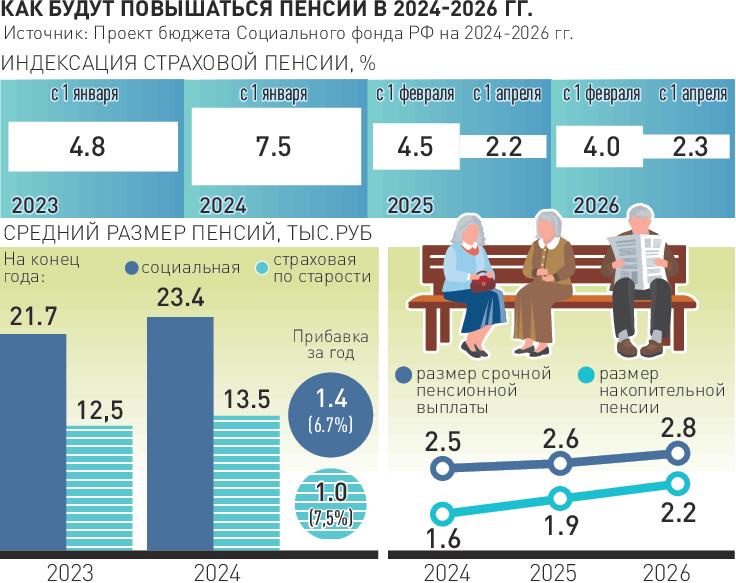 https://rg.ru/2024/04/23/v-rossii-vyrosli-socialnye-pensii.htmlРоссийская газета, 23.04.2024, Ирина ЖАНДАРОВА, К 2030 году станет на 1,5 миллиона меньше сотрудников старше 30 летРаботодатели теряют наиболее опытные кадры из-за старения населения. К 2030 году численность россиян старше 30 лет сократится на 1,5 млн человек.Средний возраст населения в России увеличивается на один год каждый год, сообщает директор Института социально-экономических исследований Финансового университета при правительстве РФ Алексей Зубец. Средний возраст россиян превысил 40 лет. В 2019 году он был равен 38,8 года. За счет этого происходит старение рабочей силы, отмечает он.На сокращение наиболее продуктивной возрастной категории сотрудников 30-39 лет недавно обратила внимание вице-премьер Татьяна Голикова. «В этих возрастах самая высокая производительность труда, хороший потенциал трудовой и профессиональной мобильности, сочетания опыта и знаний», - отметила она. В ближайшие семь лет их станет меньше на 7,2 млн человек. А сотрудников, которые только набираются опыта в профессии, с 20 до 29 лет, напротив, станет больше на миллион человек. И на 1,7 млн больше молодежи с 15 до 20 лет, которую предстоит обучить и направить на рабочие места.«Безусловно, у нас будет до 2030 года увеличение возрастных когорт, но в целом, если мы смотрим дальше, то уже не вернемся в тот период, который был в «нулевые», - отмечает проректор ВШЭ Сергей Рощин. Сейчас другая демографическая ситуация, уточняет он, и это создает новые задачи взаимодействия систем образования и рынка труда.Для того чтобы молодые сотрудники обновляли коллективы предприятий, которые сталкиваются с дефицитом кадров и старением персонала, необходима работа по их профессиональному сопровождению. Выступая с Посланием к Федеральному Собранию, президент РФ Владимир Путин призвал руководителей предприятий активнее включиться в работу по профориентации школьников.С повышением пенсионного возраста сотрудники стали работать дольше во всех сферах труда, рассказывает Виктор Ляшок, старший научный сотрудник ИНСАП Президентской академии. Но максимальные доли сотрудников предпенсионного и пенсионного возраста - в бюджетной сфере: образовании и здравоохранении. Это связано с тем, что эти сферы деятельности не предполагают тяжелого физического труда и людям старшего возраста легче оставаться в профессии. Педагоги востребованных направлений, учителя английского и информатики, часто предпочитают работу на себя и в коммерческих организациях. При этом ситуация в производстве улучшается. Последние 5-10 лет молодежь охотнее получает среднее профессиональное образование, а зарплаты на производстве растут, отмечает Ляшок. Сложности испытывают наименее платежеспособные предприятия, на которых при этом высокие требования к качеству труда, считает Зубец, к примеру, связанные с приборостроением. В меньшей степени проблема старения персонала затрагивает нефтеперерабатывающий и топливно-сырьевой комплексы, где высокий уровень зарплат. Хуже дела обстоят в отраслях, которые не так активно популяризируются государством, отмечает Ляшок, - например в сельском хозяйстве.https://rg.ru/2024/04/23/veterany-truda.html Лента.ru, 22.04.2024, Названы 7 способов увеличить будущую пенсиюЕсть семь способов, благодаря которым можно увеличить будущую пенсию по старости, сообщил кандидат экономических наук, доцент Финансового университета при Правительстве Российской Федерации Петр Щербаченко. Он назвал их в беседе с «Лентой.ру».Эксперт рассказал, что для получения страховой пенсии по старости необходимо иметь страховой стаж от 15 лет и минимум 28,2 индивидуальных пенсионных коэффициента (ИПК), а с 2025 года - от 30 ИПК.Во-первых, чтобы получать приличную пенсию, нужно соглашаться только на официальное трудоустройство, отметил экономист.Во-вторых, чтобы увеличить последующие выплаты, можно докупить стаж и пенсионные баллы. Сделать это могут неработающие граждане, работающие за границей граждане, самозанятые, индивидуальные предприниматели, адвокаты, арбитражные управляющие, нотариусы, которые занимаются частной практикой. При этом Щербаченко уточнил, что «купить» можно не более половины страхового стажа, требуемого для назначения страховой пенсии по старости на общих основаниях.Третий способ увеличить пенсию - получить баллы при уходе за пожилым человеком или человеком с инвалидностью. «Неработающий трудоспособный гражданин может оформить уход за лицом с инвалидностью первой группы, за ребенком с инвалидностью или человеком в возрасте от 80 лет и за каждый полный год ухода получать 1,8 ИПК», - пояснил собеседник «Ленты.ру».Еще один вариант - вложить в пенсионные накопления материнский капитал. Сделать это позволяет статья 7 Федерального закона от 29.12.2006 «О дополнительных мерах государственной поддержки семей, имеющих детей».Другой способ - отсрочить обращение за пенсией. «Если обратиться за пенсией позже пенсионного возраста, ее размер будет больше. Чем дольше отсрочка от ее назначения, тем выше пенсия. В случае отсрочки выхода на заслуженный отдых на 10 лет сумма и вовсе удваивается - коэффициент составит 2,11. За 5 лет коэффициент составляет 1,45. Эта стратегия выгодна для работающих пенсионеров: для них это возможность заработать дополнительные ИПК и применить к расчету пенсии коэффициенты повышения. В иных случаях лучше обращаться за пенсией в срок», - поделился экономист.Также увеличить размер будущей пенсии поможет оформление регистрации в Москве, так как минимальная пенсия с учетом прожиточного минимума там составляет 16 964 рублей. При этом большинство пенсионеров в столице получают больше за счет региональной доплаты.Можно и самостоятельно заранее откладывать на старость, открыть депозит и постоянно его пополнять, открыть индивидуальный инвестиционный счет или брокерский счет, а также приобрести недвижимость и сдавать в аренду. Все эти способы дадут прибавку к пенсии. Важно думать о размере пенсии за долго до ее назначения, а не за годРанее эксперт по трудовому праву, доцент кафедры менеджмента РАНХиГС в Санкт-Петербурге Линда Рыжих рассказал, что в мае 2024 года повысят пенсии ряду категорий россиян.https://lenta.ru/news/2024/04/22/pensiya/ АиФ, 24.04.2024, Алексей МАКУРИН, Сколько стоит пенсия. Можно ли досрочно выйти на заслуженный отдых«Индивидуальный коэффициент пенсионера и страховой стаж можно увеличить с помощью добровольных взносов в Соцфонд», - утверждает закон. Неужели все так просто, и многие предпенсионеры могут решить свои проблемы, потратив некую сумму из сбережений? «АиФ» выяснил, кому поможет «покупка пенсии».КТО И ЧТО ПОКУПАЕТ В СОЦФОНДЕРоссийская пенсионная система базируется на обязательном пенсионном страховании (ОПС). Взносы с зарплат в Соцфонд России (СФР) - обязанность работодателей. Но есть ситуации, когда граждане вступают в ОПС добровольно. Так поступают, например, самозанятые, формирующие пенсию самостоятельно. Можно по собственной инициативе перечислять в СФР деньги за неработающего родственника, а можно и за самого себя, если по каким-то причинам для назначения пенсии не хватает страхового стажа или ИПК - индивидуального пенсионного коэффициента. Такой взнос и называется «покупкой» для простоты.Страховой стаж должен составлять не меньше 15 лет, пенсионный коэффициент должен равняться 28,2, а с 2025 года - 30. Чтобы приобрести 1 год и чуть больше 1 ИПК, в 2024 году нужно потратить 50 798,88 рубля. За год можно сформировать 8,2 ИПК, за все время - не больше 7,5 лет стажа. А главное ограничение - добровольно вступить в ОПС могут только граждане, прекратившие официально работать. И воспользоваться приобретенными правами они не могут раньше достижения пенсионного возраста. С помощью СФР «АиФ» оценил разные житейские ситуации наших читателей.ВТОРАЯ ПЕНСИЯ ОФИЦЕРААлександр Борисович - военный пенсионер из Пензы. Уйдя со службы, трудился на заводе, но попал под сокращение, не успев заработать 1 год стажа, обеспечивающего его ровесникам гражданскую пенсию с 65 лет. Может ли он «купить» этот год? Как и когда это лучше сделать?Да, если отставной офицер снова не выйдет на работу, в будущем у него есть право в любой момент подать заявление о добровольном вступлении в правоотношения по ОПС. Сделать это можно на сайте Соцфонда, лично посетив его офис по месту жительства или отправив документы заказным почтовым письмом. Если требуется сформировать 1 год страхового стажа точно к 65-летию, нужно добровольно вступить в ОПС за 1 год до этой даты или раньше. Если это сделать позднее, страховая пенсия будет назначена тоже позднее - после 65. Но в любом случае после того, как начнутся пенсионные выплаты, они компенсируют затраты на приобретение стажа (и ИПК) в течение нескольких месяцев (см. инфографику).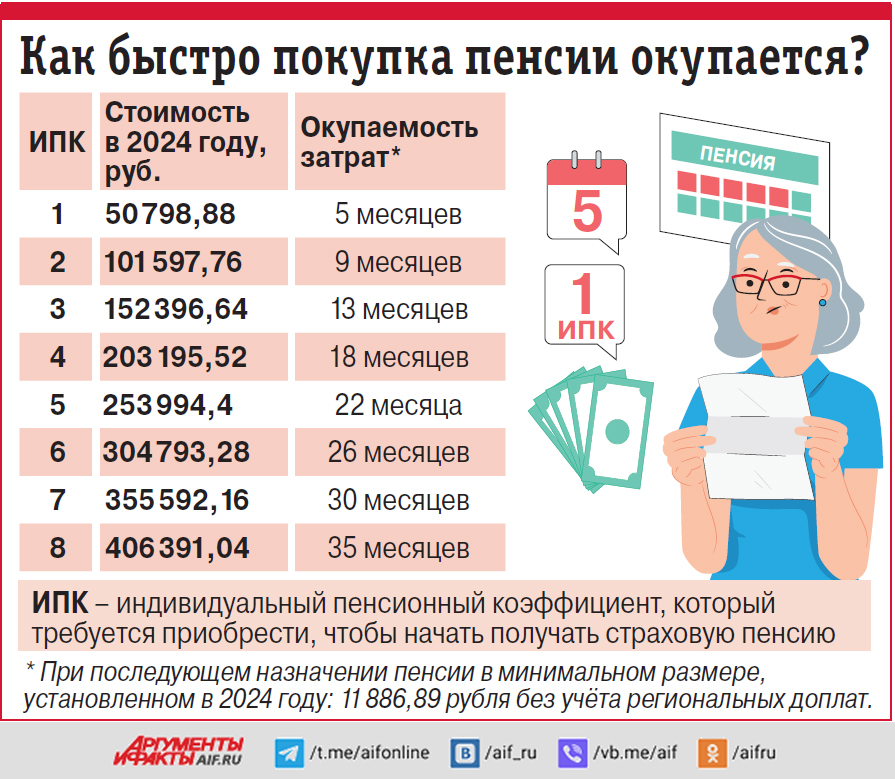 МАЛЕНЬКИЙ КОЭФФИЦИЕНТНадежда Петровна из Нижнего Новгорода пенсию не получает, хотя уже достигла нужного возраста. Зарплата у нее была такой маленькой, что не удалось набрать даже минимальный ИПК. Из-за проблем со здоровьем уже не работает. Поэтому появилась мысль приобрести недостающие коэффициенты. Как быстро ей будет начислена пенсия?Все зависит от того, на сколько требуется увеличить ИПК. Чтобы сформировать 8,2 коэффициента, нужно участвовать в системе ОПС один год.Чтобы получить 1 коэффициент, нужно 1,5 месяца. Добровольный взнос в СФР необходимо сделать в течение этого срока, а затем направить в Соцфонд заявление о прекращении правоотношений по обязательному пенсионному страхованию и заявление о назначении пенсии. Если решение будет положительным, пенсия будет начислена с даты заявления о назначении.Таким образом, если Надежде Петровне нужно приобрести 1 ИПК и, скажем, она добровольно вступит в ОПС с 15 мая, у нее есть возможность начать получать пенсию с 1 июля.НЕДОСТАТОЧНО СТАЖАОдногодки краснодарца Вячеслава Николаевича уже вышли на пенсию. Но он должен трудиться еще год, чтобы набрать минимальный стаж. Что лучше в такой ситуации - приобрести этот год или заработать?Выгоднее заработать. Во-первых, чтобы стаж был зачтен, требуется участвовать в системе ОПС ровно столько месяцев, сколько не хватает. Поэтому, уплатив нужный взнос этой весной, подать заявление о назначении пенсии можно будет лишь весной 2025-го. А так как для добровольного вступления в ОПС нужно уволиться, заработок за последующий год будет потерян. Приобретение недостающего стажа оправдано только в том случае, если предпенсионер уже не собирается работать, а взнос в СФР готов сделать за него кто-то из близких. Скажем, на семейном совете дети решили приобрести 5 лет 60-летнему отцу, чтобы он в 65 начал получать страховую пенсию, а не ждал 70, когда может быть назначена социальная.ЧУТЬ-ЧУТЬ ДО ЛЬГОТЫНаиля Ришатовна из Казани проработала 35 лет, а теперь сидит дома с внуком. До пенсии по возрасту еще далеко, но она узнала, что женщины со стажем 37 лет могут оформить досрочную пенсию. Появилась идея: а что, если два года «купить»? Можно будет тогда льготой воспользоваться?Нет, период уплаты добровольных взносов не учитывается при назначении льготной пенсии за длительный страховой стаж. Если есть сбережения и предпенсионер не работает, он может приобрести несколько дополнительных лет. Но досрочно выйти на пенсию не получится. Она будет назначена только через несколько лет, когда наступит положенный возраст. Это относится и к женщинам, и к мужчинам. Последние имеют право на льготную пенсию при страховом стаже 42 года.ПОТОЛОК НАЧИСЛЕНИЙМосквичке Полине Андреевне пенсия уже оформлена, но совсем небольшая. Как ее увеличить? Можно ли для этого купить дополнительные ИПК?Да, конечно. Но не больше трех в год. Что это означает в пересчете на выплаты? В 2024 году 1 ИПК стоит 133,05 рубля. Значит, потратив на 3 коэффициента больше 150 тыс. рублей, пенсию удастся увеличить на 399,15 рубля в месяц. Выгоднее временно отказаться от пенсии и продолжить работать. Тогда за такой же год фиксированная часть пенсии вырастет на 5,6%, а ИПК - на 7%.https://aif.ru/money/mymoney/skolko-stoit-pensiya-mozhno-li-dosrochno-vyyti-na-zasluzhennyy-otdyhNews.ru, 24.04.2024, Как рассчитать пенсию по старости в 2024 году: возраст, стаж, коэффициентыСтраховая пенсия - это регулярные выплаты, которые государство предоставляет людям с инвалидностью или лишившимся кормильца, военнослужащим со стажем и другим группам населения. Наиболее распространенный вариант пенсии в России - это пенсия по старости. О ней и пойдет речь в этой статье. Рассказываем, из чего складывается пособие и как рассчитать пенсию в 2024 году.ПЕНСИОННЫЙ ВОЗРАСТ В РОССИИ В 2024 ГОДУВ рамках реформы 2018 года планка пенсионного возраста поднялась на пять лет. Если ранее пенсионерами считались 60-летние мужчины и 55-летние женщины, то теперь все иначе. Впрочем, изменения вводятся поэтапно, так что в полной мере реформа заработает лишь в 2028 году.До тех пор планка пенсионного возраста будет подниматься постепенно, раз в 2 года. Поэтому в 2024 году к числу пенсионеров относятся: - мужчины 63 лет (1961 г. р.); - женщины 58 лет (1966 г. р.). Уже в 2026 году эти правила изменятся и возрастная планка достигнет отметки 64 года для мужчин и 59 - для женщин.Иногда оформить пенсию удается и раньше. Такая опция доступна тем, чья работа связана с токсичными веществами или опасностью (от спасателей МЧС и тюремных охранников до водителей общественного транспорта, геологов и многих других), педагогам, врачам, многодетным матерям, родителям ребенка с инвалидностью. Полный перечень «досрочников» опубликован на портале Социального фонда России (СФР).КАК УЗНАТЬ РАЗМЕР БУДУЩЕЙ ПЕНСИИ ПО СТАРОСТИДля самостоятельного расчета пенсии надо знать, из каких составляющих складывается пособие. На его величину влияют: - стаж; - размер фиксированной пенсионной выплаты (ФВ); - количество индивидуальных пенсионных коэффициентов (ИПК); - стоимость пенсионного коэффициента (СПК); - размер коэффициента повышения фиксированной выплаты (КвФВ) (положен не всем). Итак, как рассчитать пенсию? Для этого существует единая формула: пенсия по старости = ИПК * СПК + (ФВ * КвФВ).ЧТО ВХОДИТ В ТРУДОВОЙ СТАЖВозраст далеко не единственное условие для получения пенсии. У гражданина РФ также должен быть накоплен трудовой стаж. На момент написания статьи его минимум составляет 15 лет (включительно).Стоит отметить, что под стажем подразумевается не только трудовой период, но и время так называемой социально значимой деятельности: от ухода за людьми с инвалидностью до срочной службы и декрета. Больничные, учеба в вузе или техникуме (в некоторых случаях) и даже период безработицы (при оформлении статуса безработного) тоже идут в копилку стажа.СКОЛЬКО СОСТАВЛЯЕТ ФИКСИРОВАННАЯ ЧАСТЬ ПЕНСИИ ПО СТАРОСТИПродолжаем разбираться, как узнать размер будущей пенсии. Одно из слагаемых пособия - это фиксированные выплаты. Это финансовая база, начисляемая всем пенсионерам без исключения. В 2024 году ее размер - 8134 рубля 88 копеек.Иногда «фикс» увеличивается. Повышенное пособие полагается людям: - в возрасте 80 лет и старше; - с инвалидностью I группы; - минимум 15 лет проработавшим на Крайнем Севере и не только. В зависимости от наличия и количества иждивенцев фикс растет.И здесь же стоит сказать про КвФВ - коэффициент повышения фиксированной выплаты. Он начисляется гражданам, продолжившим работать даже после достижения пенсионного возраста. Чем дольше человек не уходит с работы, тем выше КвФВ. К примеру, если 63-летний мужчина отработал еще 12 месяцев, его КвФВ составит 1,07; если 48 месяцев - то 1,34 и так далее.ЧТО ТАКОЕ ИНДИВИДУАЛЬНЫЕ ПЕНСИОННЫЕ КОЭФФИЦИЕНТЫ (ИПК)Идем дальше и теперь поговорим об индивидуальных пенсионных коэффициентах (ИПК). Это баллы, накапливаемые параллельно со стажем, то есть начисляемые за месяцы работы, декрета, службы и тому подобного. Для получения пенсии гражданин должен накопить минимум 28,2 балла. (В будущем нижняя планка ИПК вырастет и уже к 2026 году поднимется до 30 баллов.)Накопление ИПК возможно при оформлении по трудовому договору. За каждого официально оформленного сотрудника делается взнос в Пенсионный фонд России. Величина взноса зависит от величины зарплаты. За 12 месяцев можно накопить максимум 10 баллов. (ИП платят фиксированные страховые взносы сами за себя).Чтобы провести расчет пенсии самостоятельно, надо знать стоимость ИПК. Ее перерасчет производится ежегодно. В 2024 году она составляет 133 рубля 5 копеек.Но и это еще не все. Выше мы уже говорили про годы «социально значимой деятельности». За них положен повышенный коэффициент. Например, 12 месяцев службы по призыву, ухода за первым ребенком или ухода за нетрудоспособным иждивенцем оценивается в 1,8 ИПК.Итак, мы почти разобрались в вопросе, как проверить расчет пенсии по старости самостоятельно. Подставляем полученные данные в формулу и получаем: минимальная пенсия = ИПК * 133,05 + 8134,88.КАК УЗНАТЬ РАЗМЕР ПЕНСИИ НА «ГОСУСЛУГАХ»Итак, как узнать накопительную часть пенсии? Для этого нужно узнать количество набранных ИПК. Их вовсе необязательно высчитывать самостоятельно. Все необходимые выписки уже доступны онлайн.Например, вы можете узнать размер пенсии на «Госуслугах». Есть два способа: - Авторизуйтесь в аккаунте перейдите в раздел «Документы» откройте подраздел «Работа и пенсия» нажмите на кнопку «Получить сведения» в блоке «Пенсионные накопления». - Авторизуйтесь в аккаунте откройте раздел «Услуги» откройте вкладку «Пенсии/Пособия» выберите вариант «Выписка из лицевого счета в СФР» в блоке «Пенсия». Но и это не все ответы на вопрос, как узнать накопительную часть пенсии. Не обязательно пользоваться именно «Госуслугами». Вы можете получить нужную выписку непосредственно в профиле на портале СФР. Либо же посетите ближайший офис СФР или МФЦ.КАК ПРОВЕСТИ РАСЧЕТ ПЕНСИИ САМОСТОЯТЕЛЬНОИтак, мы выяснили, как рассчитать пенсию. Напоследок делимся небольшим лайфхаком. Необязательно перемножать ИПК и складывать выплаты вручную. Достаточно воспользоваться соответствующим онлайн-калькулятором.Пенсионный калькулятор имеется в том числе на портале СФР. Чтобы воспользоваться им, достаточно авторизации на сервисе. При расчете учитываются пол и дата рождения, количество детей, продолжительность декретов и содержания иждивенцев и далее по списку.Итак, мы выяснили, как рассчитать пенсию в 2024 году. Мы сосредоточились на выплатах для граждан, оформленных по ТК РФ. Но самозанятые тоже могут получать пенсию. Она накапливается за счет добровольных страховых взносов (они оформляются через приложение «Мой налог»). А при отсутствии стажа и ИПК гражданам полагается социальная пенсия по старости. В 2024 году ее получат 68-летние мужчины и 63-летние женщины. Так что порядок расчета пенсии сугубо индивидуален.https://news.ru/dengi/kak-uznat-razmer-pensii-raschet-nakopitelnyh-i-fiksirovannyh-vyplat/Газета.ru, 23.04.2024, Стало известно, за сколько в 2024 году можно купить год стажа для пенсииОдин год трудового стажа для пенсии и 1,037 пенсионных балла в 2024 году стоят 50758,88 рубля. Эта сумма ежегодно увеличивается, рассказала «Газете.Ru» кандидат экономических наук, доцент Базовой кафедры Торгово-промышленной палаты РФ «Управления человеческими ресурсами» РЭУ им. Г.В. Плеханова Людмила Иванова-Швец.«Если гражданину не хватает пенсионных баллов или стажа, он может заключить договор с Социальным фондом России и приобрести недостающий стаж и (или) баллы. У граждан могут быть разные ситуации. Официально трудоустроенные могут приобрести только недостающие баллы, а получить и стаж, и баллы могут те, за кого работодатель не отчисляет взносы в СФР», - отметила экономист.По ее словам, покупать стоит заранее, так как СФР засчитает стаж и баллы только на следующий год.По мнению Ивановой-Швец, если работающему гражданину не хватает 1-2 пенсионных баллов, может быть проще доработать этот период и оформить пенсию. Если речь идет о больших периодах или недостающих баллах, стоит посчитать, что выгоднее - докупить стаж и баллы или работать.В 2024 году на пенсию могут выйти женщины в возрасте от 58 лет и мужчины от 63 лет. Для получения страховой пенсии им нужно от 15 лет трудового стажа и 28,2 пенсионных балла. В 2028 году, когда закончится переходный период пенсионной реформы, на пенсию смогут выйти женщины в возрасте от 60 лет и мужчины от 65 лет, у которых накоплен страховой стаж от 15 лет и от 30 пенсионных баллов. В 2023 году нужно было заплатить за баллы и стаж не менее 42 878,88 рубля - это цена за 1,015 балла. https://www.gazeta.ru/business/news/2024/04/23/22844978.shtml Газета.ru, 23.04.2024, Стало известно, сколько россиян не рассчитывают в старости жить на пенсиюМногие россияне не рассчитывают в старости на получение пенсии и предпочитают самостоятельно копить финансовую подушку - об этом заявили 28% участников соответствующего опроса kp.ru. Контролируют начисление пенсионных баллов и трудовой стаж 29% россиян, для которых важно знать, на какую сумму они могут рассчитывать после выхода на пенсию.17% респондентов признались, что не знают свой пенсионный коэффициент и заработанные баллы. Причем многие даже не понимают, как можно уточнить эти данные, но рассчитывают разобраться с этим ближе к старости. Еще 22% опрошенных заявили, что не планируют разбираться в системе начисления пенсии и будут получать столько, сколько положено.28% россиян убеждены, что пенсия в любом случае настолько маленькая, что на нее прожить все равно нереально, поэтому стараются откладывать средства на старость либо рассчитывают на помощь и заботу близких. Еще 4% опрошенных рассказали, что уже вышли на пенсию, причем кто-то заявил, что доволен, а кто-то пожаловался, что жить на получаемые средства невозможно, из-за чего приходится работать и дальше.Всего в исследовании, прошедшем в соцсетях, приняли участие 4,6 тысячи человек.Напомним, для получения страховой пенсии по старости необходимо иметь страховой стаж не менее 15 лет и минимум 28,2 индивидуального пенсионного коэффициента, а со следующего года коэффициент должен быть не ниже 30. Чтобы обеспечить себе достойную пенсию, экономисты советуют работать только официально. https://www.gazeta.ru/social/news/2024/04/23/22851596.shtmlАргументы недели, 23.04.2024, Количество баллов для назначения страховой пенсии изменится в РоссииДекан факультета права НИУ ВШЭ Вадим Виноградов рассказал о грядущих изменениях в начислении пенсионных выплат в России. По словам эксперта, в 2024 году для назначения страховой пенсии понадобятся минимум 15 лет трудового стажа и 28,2 балла пенсионного коэффициента. С 2025 года баллов потребуется иметь уже три десятка.Виноградов отметил, что количество пенсионных коэффициентов зависит от начисленных и уплаченных страховых взносов. Посчитать свой размер пенсии можно по формуле: к фиксированной выплате прибавить количество накопленных баллов и умножить сумму на стоимость индивидуального пенсионного коэффициента. Фиксированная выплата, установленная государством на 2024 год составляет 8134,88 рубля.Индивидуальный пенсионный коэффициент - это число баллов, которое дается за каждый календарный год, учтенный в страховой стаж, за исключением отдельных периодов.В 2024 году цена одного страхового балла 133,05 рубля. За полностью отработанный год начислят максимум 10 баллов.«Таким образом, если гражданин выходит на пенсию в 2024 году с минимальным количеством пенсионных баллов, то его пенсия составит 11 886,89 рубля», - рассказал ВиноградовЕсли удалось накопить 100 баллов, пенсия будет 21 439,88 рубля, если 150 баллов - 28 092,38 рубля. Зарабатывать пенсионные баллы можно только при официальном доходе. Чем он выше, тем больше начисления.Однако в некоторых случаях пенсионные баллы можно докупить у Социального фонда. Для этого нужно заключить соответствующий договор и оплатить взносы. Такая услуга доступна для неработающих, работающих за границей, самозанятых и индивидуальных предпринимателей.Минимальная сумма страховых взносов, на которую можно купить баллы за 2024 год - 50 798,88 рубля, это 1,037 балла. За 8,292 балла придется выложить более 406 тысяч рублей.https://argumenti.ru/society/2024/04/895549 АБН24, 23.04.2024, Правовед Виноградов раскрыл правду об изменениях количества баллов для назначения пенсии в 2024 годуПо сведениям, предоставленным деканом факультета права НИУ ВШЭ Вадимом Виноградовым, в 2024 году в России изменится количество страховых баллов для назначения пенсии.Как проинформировал Виноградов, для получения страховой пенсии гражданам РФ необходимо будет иметь минимум 15 лет трудового стажа и 28,2 балла пенсионного коэффициента. Начиная с 2025 года, потребуется уже 30 баллов.При этом размер пенсии можно будет рассчитать по формуле: к фиксированной выплате (в 2024 году она составит 8134,88 рубля) прибавить количество накопленных баллов, и полученную сумму умножить на стоимость индивидуального пенсионного коэффициента, уточнил правовед.По расчетам argumenti.ru, cтоимость одного страхового балла в 2024 году составляет 133,05 рубля. При наличии 100 баллов пенсия будет 21 439,88 рубля, а при 150 баллах - 28 092,38 рубля.Необходимо добавить, что пенсионные баллы можно заработать только при официальном доходе. В некоторых случаях их можно приобрести у Социального фонда, заключив соответствующий договор и оплатив взносы. Минимальная сумма страховых взносов, на которую можно купить баллы за 2024 год, составляет 50 798,88 рубля, что соответствует 1,037 балла. https://abnews.ru/news/2024/4/23/pravoved-vinogradov-raskryl-pravdu-ob-izmeneniyah-kolichestva-ballov-dlya-naznacheniya-pensii-v-2024-goduPRIMPRESS, 23.04.2024, Пенсии пересчитают, с мая будет новый размер. Пенсионеров ждет большой сюрпризПенсионерам рассказали об изменении размера пенсионных выплат уже с мая. В следующем месяцы размер пенсий пересчитают для многих категорий граждан. Об этом рассказал пенсионный эксперт Сергей Власов, сообщает PRIMPRESS.По его словам, пенсии в новом размере уже в мае начнут получать очень многие пожилые люди по всей нашей стране. Причем зачастую такое изменение для них произойдет автоматически, без подачи заявлений.«Например, это ждет тех граждан, которые отметили солидный юбилей в течение апреля. Речь идет о возрасте 80 лет. Для таких пенсионеров уже с мая размер фиксированной выплаты к пенсии будет увеличен вдвое. Но рассчитывать на это могут только те, кто получает страховую пенсию по старости», - отметил Власов.Таким пенсионерам, по словам эксперта, пенсии пересчитают автоматически. Выплаты станут больше примерно на восемь тысяч рублей, и такая прибавка будет актуальна уже с мая, если юбилей пришелся на апрель. А помимо этого, будет еще и доплата со дня рождения.В этой ситуации, как уточнил Власов, перерасчет производится автоматически. Но бывают случаи, когда для увеличения пенсии необходимо подать заявление. В частности, перерасчет ждет тех, у кого на содержании появился близкий родственник. За каждого такого иждивенца можно получить доплату в размере более 2600 рублей, но максимум прибавку назначат за троих. Зато если речь идет о пожилой паре, доплату будут получать сразу оба пенсионера.https://primpress.ru/article/111455 DEITA.ru, 23.04.2024, Как меняется пенсия при переезде в другой регион, рассказали в ГосдумеЧлен комитета по бюджету и налогам Никита Чаплин рассказал, в каких случаях географическое положение и переезд влияют на изменения величины пенсии, сообщает «Российская газета».По словам парламентария, величина пенсии зависит от трудового стажа и накопленных пенсионных коэффициентов. Но ситуации, когда на это также оказывает влияние география, бывают.Если пенсионер без северного стажа переедет из северного региона в местность с обычным климатом, районный коэффициент перестанет действовать. При наличии северного стажа районный коэффициент также не действует при смене места жительства, но сохраняется прибавка за этот самый стаж.«Предположим, у бабушки была надбавка за северный стаж - дополнительно начислялось 30% к фиксированной части пенсии. Она жила в Хабаровске, где районный коэффициент составляет 1,5. Ей начислялся более выгодный коэффициент 1,5. После переезда, например, в Тамбов, бабушка будет получать пенсию без районного коэффициента, но с учетом надбавки 30%», - пояснил Чаплин.Если пенсионер переезжать из одного северного региона в другой, то величина пенсии может меняться с учетом того, какой северный коэффициент в другом субъекте.Если гражданин со стажем работы в сельской местности 30 лет переедет в село, то ему положена надбавка в размере 25% к фиксированной части пенсии.«Здесь есть нюанс: если гражданин проживал не в сельской местности во время назначения пенсии, то доплаты за сельский стаж не будет. А позднее при переезде из городской местности в сельскую можно обратиться за получением данной надбавки», - уточнил парламентарий.Также депутат подчеркнул, что при переезде такого пенсионера из села в город, надбавку за сельский стаж он будет получать все равно.Также Чаплин указал на то, что если пенсия после переезда окажется ниже прожиточного минимума, то она будет добавлена до федерального или регионального, в зависимости от того, какой из них выше.«При изменении места проживания в пределах Российской Федерации получатель пенсии обязан уведомить пенсионный фонд о данном изменении. При переезде в другой субъект РФ сказал Чаплин.https://deita.ru/article/551488 DEITA.ru, 23.04.2024, Что будет, если вовремя не уйти на пенсию, предупредил юристНекоторые россияне, достигая общеустановленного пенсионного возраста, решают продолжать трудиться и не выходить на заслуженный отдых. На это обратил внимание юрист Иван Соловьев, сообщает ИА DEITA.RU. По его словам, в таком поведении есть большой смысл, ибо за каждый проработанный год после наступления пенсионного возраста гражданам назначаются специальные коэффициенты, которые в конечном итоге увеличивают размер будущей пенсии.В результате, как объяснил эксперт, в момент, когда трудящийся все же принимает решение об уходе с работы, ему начинают платить уже повышенную страховую пенсию с учетом названного коэффициента, а также увеличенную фиксированную выплату.Вместе с тем, как отметил Соловьев, пенсионер не может работать сколь угодно долго. По закону он может отложить выход на пенсию не позднее, чем на 10 лет. Однако, коэффициенты, которые увеличивают пенсию, начинают действовать уже с года такой работы.https://deita.ru/article/551495НОВОСТИ МАКРОЭКОНОМИКИРИА Новости, 23.04.2024, Власти РФ обязали все системно значимые банки перейти на ПВР с 2030 года - законПрезидент России Владимир Путин подписал закон об обязательном переходе с 2030 года всех российских системно значимых кредитных организаций (СЗКО) к оценке кредитных рисков на основе внутренних рейтингов. Документ размещен на сайте официального опубликования правовых актов.Сейчас банки РФ могут добровольно, с разрешения Банка России, применять так называемый подход на основе внутренних рейтингов (ПВР) для оценки кредитного риска. Такой подход уже используют четыре СЗКО: Сбербанк, ВТБ, Альфа-банк и Райффайзенбанк.Как отмечалось ранее в докладе ЦБ, основное преимущество ПВР - это возможность применения банком собственных моделей количественной оценки основных параметров кредитного риска исходя из статистики дефолтов заемщиков. При внедрении ПВР банки не только получают более точную оценку капитала, необходимого на покрытие кредитного риска, но и в целом переводят свои системы управления рисками на более высокий уровень.Новый закон устанавливает для всех СЗКО обязанность применять ПВР с 1 января 2030 года. При этом банки смогут применять свои методики управления рисками и модели количественной оценки рисков только с разрешения ЦБ.В настоящее время в перечень системно значимых, помимо Сбербанка, ВТБ, Альфа-банка и Райффайзенбанка, входят: «Юникредит банк», Газпромбанк, Совкомбанк, «Московский кредитный банк», «ФК Открытие», Росбанк, «Тинькофф банк», Промсвязьбанк, Россельхозбанк.Согласно документу, в случае несоответствия банковской методики установленным требованиям Банк России будет вправе потребовать устранения выявленных нарушений и (или) ввести повышенные значения параметров риска. А при невыполнении его требований регулятор будет вправе оштрафовать банк и принять другие меры воздействия.Закон также допускает возможность использования средств пенсионного фонда Банка России для дополнительного пенсионного обеспечения служащих ЦБ с привлечением третьих лиц, в том числе негосударственных пенсионных фондов. Одновременно из закона о ЦБ исключается ряд норм, утративших актуальность.Кроме того, Центробанку предоставляется право реализовать Гохрану России памятные инвестиционные монеты из драгоценных металлов по ценам, определяемым ЦБ. Данная норма начнет действовать через 180 дней после опубликования закона. А сам закон вступит в силу через 10 дней после официального опубликования.РИА Новости, 23.04.2024, Мишустин: все социальные меры должны быть учтены при формировании бюджета на 2025-27 годыВсе социальные меры должны быть учтены при формировании параметров бюджета на следующие три года, важно предусмотреть финансирование для реализации направлений, обозначенных в послании Федеральному Собранию, заявил глава правительства РФ Михаил Мишустин.Глава Минэкономразвития Максим Решетников на заседании кабмина во вторник представил сценарные условия и основные параметры прогноза социально-экономического развития России на 2025 и плановый период 2026 и 2027 годов.Глава правительства отметил, что рассмотрение сценарных условий - значимый этап в рамках бюджетного процесса.«Теперь - на основании как раз прогноза и других не менее важных документов стратегического планирования - необходимо будет министерству финансов со всеми ведомствами сформировать параметры бюджета на следующие три года, где очень важно учесть необходимое финансирование для национальных проектов, государственных программ и направлений, которые были обозначены президентом в послании. Чтобы и люди получали необходимую поддержку, социальные меры все должны быть учтены, ну а экономика и промышленность продолжали бы развиваться», - заявил Мишустин.РИА Новости, 23.04.2024, Хуснуллин призвал сильнее привлекать частных инвесторов к стройке дорог в РоссииК строительству дорог в России необходимо привлекать больше внебюджетных инвестиций, заявил во вторник на Национальном форуме инфраструктурных компаний вице-премьер РФ Марат Хуснуллин.«Строить только за бюджет мы дороги не сможем», - подчеркнул он.По его словам, в рамках нацпроекта «Безопасные и качественные дороги» за четыре года реконструировано и приведено в нормативное состояние около 114 тысяч километров дорог, в том числе 31 тысяча - в 2023 году.Хуснуллин также добавил, что с начала 2020 года в регионах уложено 668 миллионов квадратных метров асфальта, из них 188 миллионов - в 2023 году.РИА Новости, 23.04.2024, Минэкономразвития ожидает в 2025-2027 годах роста экономики России на 2,3-2,4% в годМинэкономразвития ожидает в 2025-2027 годах роста экономики России на уровне 2,3-2,4% в год, сообщил министр экономического развития России Максим Решетников.«В 2025-2027 годах ожидаем продолжение устойчивого роста экономики на уровне 2,3-2,4% в год. К 2027 году номинальный ВВП превысит 237 триллионов рублей», - сказал Решетников, представляя во вторник в кабмине сценарные условия социально-экономического развития России на среднесрочную перспективу до 2027 года.«Представленный же базовый вариант прогноза является реалистичным. Он учитывает все реализуемые и планируемые правительством меры, в том числе в рамках новых национальных проектов, которые поручено разработать президентом страны», - сказал Решетников.Он отметил, что речь идет о развитии российской промышленности, в том числе в станкостроении, авиастроении, микроэлектронике, судостроении, медицинских технологиях, энергетике, космосе и других отраслях.Кроме того, прогноз исходит из сохранения поддержки инвестиционной активности, включая льготное кредитование приоритетных проектов и приоритетных отраслей; использование механизмов соглашений о защите и поощрении капитальных вложений, СПИК, государственно-частного партнерства, концессий и других.РИА Новости, 23.04.2024, Минэкономразвития повысило прогноз роста ВВП РФ в 2024 году до 2,8% с 2,3% - РешетниковМинэкономразвития повысило прогноз роста ВВП России в 2024 году с 2,3% до 2,8%, основным фактором роста остается внутренний потребительский и инвестиционный спрос, сообщил министр экономического развития РФ Максим Решетников.«С учетом текущей динамики ожидаем рост ВВП в 2024 году на 2,8%», - сказал он, представляя во вторник в кабмине сценарные условия социально-экономического развития России на среднесрочную перспективу до 2027 года.Осенью министерство ожидало рост экономики в текущем году на 2,3%.«Основным фактором роста остается внутренний потребительский и инвестиционный спрос», - добавил Решетников.По его словам, номинальный ВВП в России составит более 191 триллиона рублей. «Это на 11,5 триллиона рублей больше, чем мы ожидали в сентябре прошлого года», - сказал Решетников.При этом, как отметил в беседе с журналистами представитель министерства, в 2025 году номинальный ВВП составит почти 207 триллионов рублей, в 2026 году - 221,6 триллиона рублей, в 2027 году - 237,4 триллиона рублей.РИА Новости, 23.04.2024, МЭР РФ повысило прогноз по инфляции на 2024 год до 5,1% с 4,5% - РешетниковМинэкономразвития повысило прогноз инфляции в России в 2024 году до 5,1% с 4,5%, ожидает выход на таргет ЦБ в 4% в 2025 году, сообщил министр экономического развития РФ Максим Решетников.«По инфляции закладываем замедление к концу года до 5,1%», - сказал он, представляя во вторник в кабмине сценарные условия социально-экономического развития России на среднесрочную перспективу до 2027 года. Он напомнил, что по итогам 2023 года инфляция составила 7,4%.«По инфляции ожидаем выход в 2025 году на целевой уровень Банка России в 4%», - сказал Решетников.Осенью прошлого года министерство прогнозировало, что инфляция в 2024 году будет на уровне 4,5%.РИА Новости, 23.04.2024, МЭР сохранило прогноз роста инвестиций в РФ в 2024 году на уровне 2,3% - РешетниковМинэкономразвития сохранило прогноз роста инвестиций в России в 2024 году на уровне 2,3% несмотря на их рост на 9,8% в прошлом году, сообщил министр экономического развития России Максим Решетников.«Рост инвестиций на текущий год прогнозируем на уровне 2,3%. Оценку по сравнению с сентябрем не изменили, но база прошлого года оказалась выше. Напомню, что по итогам прошлого года наблюдался рекордный рост инвестиций на 9,8%», - сказал Решетников, представляя во вторник в кабмине сценарные условия социально-экономического развития России на среднесрочную перспективу до 2027 года.При этом, как отметил в беседе с журналистами представитель министерства, в последующие годы ожидается ускорение инвестиций: в 2025 году до 2,7% темпов роста, в 2026 году - до 3%, в 2027 году - до 3,2%.«При этом, естественно, в рост инвестиций закладываются текущие параметры денежно-кредитных условий, при всем при этом такой рост инвестиций, на наш взгляд, будет обеспечен», - сказал представитель министерства.ТАСС, 23.04.2024, Доходы россиян в 2024 году вырастут на 5,3% в реальном выражении - глава МЭРМинэкономразвития прогнозирует рост доходов населения России по итогам 2024 года на 5,3% в реальном выражении и на 12,3% в номинальном, заявил глава министерства Максим Решетников на заседании правительства.«Потребительская активность является следствием роста доходов населения. В 2024 году денежные доходы увеличатся на 5,3% в реальном выражении и на 12,3% в номинальном выражении», - сказал он.НОВОСТИ ЗАРУБЕЖНЫХ ПЕНСИОННЫХ СИСТЕМНовости пенсионной отрасли стран ближнего зарубежьяБелНовости.by, 23.04.2024, Надбавка к пенсии, снижение пенсионного возраста, бесплатные лекарства. Что еще в Беларуси меняет закон о ветеранахНедавно сообщалось, что белорусские депутаты в первом чтении приняли проект закона, касающийся ветеранов. Документом вводится ряд новшеств, которые затронут в том числе пенсионные выплаты, обеспечение лекарствами, санаторное оздоровление и др.Подробнее о конкретных пунктах в законопроекте, его ключевых новациях, готовящих упомянутые изменения, рассказала пресс-служба Министерства труда и социальной защиты.К слову, проект закона «Об изменении законов по вопросам ветеранов» в парламенте представила первый замглавы Минтруда Наталья Павлюченко.Ведомство отмечает: этим документом предусматривается усиление социальных гарантий для ветеранов.ВЕТЕРАНЫ ВОВДанную категорию белорусов, которые были награждены орденами или медалями СССР, условно можно разделить на:- тех, кто получил награды за безупречную воинскую службу в тылу;- тех, кто получил их за самоотверженный труд в тылу.Первые приравниваются к участникам Великой Отечественной войны, им предоставляются определенные гарантии.В частности, повышается ежемесячная надбавка к пенсии с 50% до 250% минимальной пенсии по возрасту (с 50 до 250 рублей в текущих условиях).Также повышается выделяемая на оздоровление матпомощь (400 рублей в нынешних условиях), если его человек не может пройти в санатории.Для представителей второй подкатегории будет повышена надбавка к пенсии с 50% до 100% минимальной пенсии по возрасту (с 50 до 100 рублей в нынешних условиях).БЫВШИЕ УЗНИКИ ФАШИЗМАЭта категория граждан будет обеспечена бесплатными лекарствами и техническими средствами социальной реабилитации.Кроме того, им предоставят бесплатное санаторно-курортное лечение и оздоровление.Также бесплатно они смогут воспользоваться услугами по изготовлению и ремонту зубных протезов.ВЕТЕРАНЫ БОЕВЫХ ДЕЙСТВИЙ НА ТЕРРИТОРИИ ДРУГИХ ГОСУДАРСТВДля тех из них, кто получил статус инвалида в мирное время, на 5 лет снижается пенсионный возраст.Также они обеспечиваются бесплатными лекарствами и техническими средствами социальной реабилитации.Кроме того, им предоставят на бесплатной основе возможность пройти санаторно-курортное лечение и оздоровление.Еще одна поддержка со стороны государства - бесплатное изготовление и ремонт зубных протезов.АФГАНИСТАНРаботникам, которые направлялись в эту страну в период с декабря 1979 по декабрь 1989 года, предоставят надбавку к пенсии.Она составит 100% минимальной пенсии по возрасту (сегодня это - 100 рублей).Супруги погибших военнослужащихЕсли они не вступили в новый брак, то, согласно обновленному закону, обеспечиваются бесплатными лекарствами.Также для них предусмотрено бесплатное санаторно-курортное лечение и оздоровление.ВЕТЕРАНЫ ТРУДАДля повышения престижа человека труда для будущих пенсионеров инициируется изменение в подходе по отнесению к категории «ветеран труда».В частности, для получения данного статуса предлагается увеличить трудовой стаж: для мужчин - с 30 до 45 лет; для женщин - с 25 до 40 лет.В качестве материального стимула для этой категории граждан могут увеличить размер пенсии (в зависимости от стажа и размера заработка).Кстати, в стаж по-прежнему будут входить непосредственно сама работа, а также «периоды общественно значимой деятельности» (учеба, военная служба, уход за детьми и престарелыми).Для тех, кто уже является ветераном труда, сохраняются статус и имеющиеся социальные гарантии.https://www.belnovosti.by/obshchestvo/nadbavka-k-pensii-snizhenie-pensionnogo-vozrasta-besplatnye-lekarstva-chto-eshche-vAzattyq Ryhy, 23.04.2024, Сколько денег из ЕНПФ получает самый «богатый» пенсионер КазахстанаНа 1 апреля 2024 года на индивидуальных и условных счетах вкладчиков (получателей) АО «Единый накопительный пенсионный фонд» (ЕНПФ) были аккумулированы пенсионные накопления на общую сумму 18,9 трлн тенге, передает Azattyq Rýhy со ссылкой на пресс-службу пенсионного фонда.«Сумма средней ежемесячной выплаты по графику из ЕНПФ (в связи с достижением пенсионного возраста) составила 33 985 тенге, а максимальная сумма ежемесячной выплаты - 945 752 тенге. Напомним, за этот же период прошлого года средняя сумма ежемесячной выплаты по графику из ЕНПФ составила 32 082 тенге, а максимальная сумма ежемесячной выплаты - 742 692 тенге», - говорится в сообщении.За январь-март этого года прирост пенсионных накоплений составил порядка 1,02 трлн тенге (5,7%). В сравнении с аналогичной датой прошлого года их объем увеличился почти на 3,5 трлн тенге или на 22,6%.При этом объем пенсионных взносов за три месяца 2024 года составил 623,6 млрд тенге, что на 27,9% или на более чем 136,2 млрд тенге больше показателя прошлого года. Причем рост в сравнении с аналогичным периодом прошлого года продемонстрировали обязательные пенсионные взносы (ОПВ) - 20,2%, обязательные профессиональные пенсионные взносы (ОППВ) - 22,1%, добровольные пенсионные взносы (ДПВ) - 41,2%. 96,6% накоплений казахстанцев образованы за счет ОПВ, объем которых на 1 апреля этого года составил более 18,2 трлн тенге (прирост за год - 22,3%, с начала года - 5,5%). Сумма пенсионных накоплений по ОППВ составила 599,7 млрд тенге, увеличившись за год на 25,8%, с начала этого года - на 5,5%. Максимальный прирост (49% за год, 11,3% - с начала года) показали накопления по добровольным пенсионным взносам (ДПВ), объем которых составил 5,9 млрд тенге.С 1 января 2024 года на пенсионные счета вкладчиков (получателей) поступают дополнительные средства - обязательные пенсионные взносы работодателя (ОПВР). За 3 месяца 2024 года сумма пенсионных накоплений за счет ОПВР составила около 37,5 млрд тенге.Чистый инвестиционный доход, начисленный на индивидуальные и условные пенсионные счета вкладчиков ЕНПФ, с начала года составил порядка 569,5 млрд тенге.Исходящие потоки в виде выплат из ЕНПФ за 3 месяца текущего года составили около 193 млрд тенге. При этом основную часть из этой суммы составляют единовременные пенсионные выплаты (ЕПВ) на улучшение жилищных условий и лечение - около 83,7 млрд тенге, что выше показателя прошлого года в 2,4 раза.Выплаты в связи с достижением пенсионного возраста составили около 44,6 млрд тенге. Также осуществлены выплаты по наследству - 13 млрд тенге, выплаты в связи с выездом на ПМЖ за пределы РК - 7,7 млрд тенге, выплаты лицам с инвалидностью - 790,3 млн тенге, выплаты на погребение - 2,5 млрд тенге. В страховые организации переведена сумма около 40,8 млрд тенге.Количество индивидуальных пенсионных счетов вкладчиков (ИПС) в ЕНПФ на 1 апреля 2024 года составляет 12,4 млн единиц, в том числе: 11,1 млн - по ОПВ, 671,1 тыс. - по ОППВ, 409,8 тыс. - по ДПВ. Количество условных пенсионных счетов (УПС) в ЕНПФ на 1 апреля, на которых учитываются сведения о поступивших ОПВР и иных поступлениях в соответствии с законодательством РК, составило более 3,4 млн единиц.https://rus.azattyq-ruhy.kz/society/64031-skolko-deneg-iz-enpf-poluchaet-samyi-bogatyi-pensioner-kazakhstanaInformBuro.kz, 23.04.2024, Меньше чем на 2 тыс. тенге за год подросла средняя пенсия в КазахстанеЕдиный накопительный пенсионный фонд (ЕНПФ) опубликовал обзор ключевых показателей на 1 апреля 2023 года. Пенсионные накопления казахстанцев за год выросли на 22,6%, передает inbusiness.kz со ссылкой на пресс-службу фонда.«По состоянию на 1 апреля 2024 года на индивидуальных и условных счетах вкладчиков (получателей) АО «ЕНПФ» сформированы пенсионные накопления на сумму 18,9 трлн тенге. С начала текущего года их прирост на 1 апреля 2024 года составил порядка 1,02 трлн тенге (5,7%). По сравнению с аналогичной датой прошлого года объем пенсионных накоплений вырос почти на 3,5 трлн тенге, или на 22,6%», - говорится в сообщении.Объем пенсионных взносов за три месяца 2024 года составил 623,6 млрд тенге, что на 27,9%, или на более чем 136,2 млрд тенге, выше показателя прошлого года. По сравнению с аналогичным периодом прошлого года рост продемонстрировали обязательные пенсионные взносы (ОПВ) - 20,2%, обязательные профессиональные пенсионные взносы (ОППВ) - 22,1%, добровольные пенсионные взносы (ДПВ) - 41,2%. 96,6% накоплений казахстанцев образованы за счет ОПВ, объем которых на 1 апреля 2024 года составил более 18,2 трлн тенге (прирост за год - 22,3%, с начала года - 5,5%). Сумма пенсионных накоплений по ОППВ составила 599,7 млрд тенге, увеличившись за год на 25,8%, с начала текущего года - на 5,5%. Максимальный прирост (49% за год, 11,3% - с начала года) показали накопления по добровольным пенсионным взносам (ДПВ), объем которых составил 5,9 млрд тенге.С 1 января 2024 года на пенсионные счета вкладчиков (получателей) поступают дополнительные средства - обязательные пенсионные взносы работодателя (ОПВР). За три месяца 2024 года сумма пенсионных накоплений за счет ОПВР составила около 37,5 млрд тенге.Чистый инвестиционный доход, начисленный на индивидуальные и условные пенсионные счета вкладчиков ЕНПФ, с начала года составил порядка 569,5 млрд тенге.Исходящие потоки в виде выплат из ЕНПФ за три месяца текущего года составили около 193 млрд тенге.При этом основную часть из этой суммы составляют единовременные пенсионные выплаты (ЕПВ) на улучшение жилищных условий и лечение - около 83,7 млрд тенге, что выше показателя прошлого года в 2,4 раза.Выплаты в связи с достижением пенсионного возраста составили около 44,6 млрд тенге. Также осуществлены выплаты по наследству - 13 млрд тенге, выплаты в связи с выездом на постоянное место жительства за пределы РК - 7,7 млрд тенге, выплаты лицам с инвалидностью - 790,3 млн тенге, выплаты на погребение - 2,5 млрд тенге. В страховые организации переведена сумма около 40,8 млрд тенге.«Отметим, что сумма средней ежемесячной выплаты по графику из ЕНПФ (в связи с достижением пенсионного возраста) составила 33 985 тенге, а максимальная сумма ежемесячной выплаты - 945 752 тенге. Напомним, за этот же период прошлого года средняя сумма ежемесячной выплаты по графику из ЕНПФ составила 32 082 тенге, а максимальная сумма ежемесячной выплаты - 742 692 тенге», - сообщает фонд.Количество индивидуальных пенсионных счетов вкладчиков (ИПС) в ЕНПФ на 1 апреля 2024 года - 12,4 млн единиц, из них: 11,1 млн - по ОПВ, 671,1 тыс. - по ОППВ, 409,8 тыс. - по ДПВ.Количество условных пенсионных счетов (УПС) в ЕНПФ на 1 апреля 2024 года, на которых учитываются сведения о поступивших ОПВР и иных поступлениях в соответствии с законодательством РК, составило более 3,4 млн единиц.https://inbusiness.kz/ru/news/menshe-chem-na-2-tys-tenge-za-god-podrosla-srednyaya-pensiya-v-kazahstane InformBuro.kz, 23.04.2024, Передача пенсионных денег управляющим компаниям: кто лидирует по доходности?Многие управляющие компании, которым можно передавать пенсионные активы, показали доходность за три месяца 2024 года ниже, чем у ЕНПФ. По данным, размещенным на сайте пенсионного фонда, с начала года доходность управляющих компаний составила:- «Сентрас Секьюритиз» - 4,45%;- Jusan Invest - 3,07%;- Halyk Finance - 2,06%;- BCC Invest - 1,79%;- Halyk Global Markets - 1,7%.Уровень доходности пенсионных активов в ЕНПФ за январь-март 2024 года составил 3,15% при инфляции 2,6%. Доходность по обязательным пенсионным взносам работодателя за три месяца - 1,37%.В ЕНПФ отмечают, что пенсионные активы обладают длинным инвестиционным горизонтом и основная цель инвестирования - это получение реальной доходности в долгосрочном периоде. https://informburo.kz/novosti/peredaca-pensionnyx-deneg-upravlyayushhim-kompaniyam-kto-lidiruet-po-doxodnostiНовости пенсионной отрасли стран дальнего зарубежьяКрасная весна, 24.04.2024, В Германии призвали отменить выход на пенсию в 63 годаСвДП внесла предложение, предусматривающее ужесточение наказания за отказ от работы для получателей пособия по гражданству и прекращение выхода на пенсию в 63 года, 24 апреля сообщил президиум СвДП на сайте партии.Эта инициатива, направленная, в частности, на так называемых «полных отказников», предусматривает сокращение их пособий на 30%, если они без веских причин отказываются от работы, включая так называемую работу за один евро.СвДП также выступает за то, чтобы в полной мере использовать возможности для принятия еще более жестких мер, которые могут привести к полной отмене пособий. Кроме того, она призывает отказаться от введения новых социальных льгот как минимум на три года и сохранить нынешний уровень пособий.В то же время СвДП выступает против выхода на пенсию в 63 года в целях борьбы с нехваткой квалифицированной рабочей силы и предлагает сделать более привлекательным трудоустройство людей, достигших пенсионного возраста, отменив отчисления работодателя в фонд страхования от безработицы.Партия также призывает ввести налоговые льготы за сверхурочную работу. Эти предложения вызвали оживленную дискуссию с критикой со стороны СДПГ, которая называет такой подход «оскорблением работников».Потенциальное влияние этих предложений пока неясно, и есть предположения, что они вряд ли будут реализованы с требуемой строгостью.Статистика показывает, что предлагаемые сокращения затронут лишь небольшой процент получателей гражданских пособий. Что касается пенсии в 63 года, то ее отмена может иметь разные последствия: одни люди смогут работать до стандартного пенсионного возраста, а другие - выходить на пенсию с вычетами. Это может привести к различным сценариям, включая потенциальный рост бедности в пожилом возрасте.https://rossaprimavera.ru/news/cdbe6fabТАСС, 23.04.2024, Палата депутатов Мексики одобрила проведение пенсионной реформы в странеПалата депутатов Мексики (нижняя палата Конгресса республики) одобрила проведение в стране пенсионной реформы, направленной на повышение пенсий. Об этом сообщила газета La Jornada.Суть реформы состоит в том, чтобы мексиканцы, которые делали взносы в пенсионный фонд с 1 июля 1997 года, сегодня могли получать пенсию, равную размеру своей последней зарплаты по достижении пенсионного возраста. С этой целью предусматривается создание Пенсионного фонда благосостояния.Согласно предлагаемой реформе, пенсионеры, чья пенсия на сегодняшний день меньше среднемесячной зарплаты в стране, которую Мексиканский институт социального обеспечения оценивает в 16 777 песо (около $988), будут получать специальную набавку. Ее размер будет зависеть от последней получаемой зарплаты.За реформу проголосовал 251 депутат, 191 выступил против, еще 4 воздержались. Создаваемый фонд будет пополняться за счет неактивных сберегательных счетов пенсионных фондов.«Я поздравляю депутатов, которые проголосовали за эту реформу. Я рассчитываю, что 1 мая мы сможем представить отчет для трудящихся и порадовать их хорошими новостями: что их пенсии гарантированы и, более того, увеличатся», - прокомментировал ход реформы президент Мексики Андрес Мануэль Лопес Обрадор в ходе ежедневной пресс-конференции.Теперь законопроект будет вынесен на утверждение Палаты сенаторов (верхней палаты), большинство в которой принадлежит партии действующего президента «Движение национального возрождения» и ее союзникам. https://tass.ru/mezhdunarodnaya-panorama/20628873